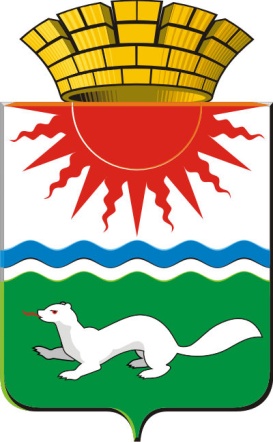 Стратегиясоциально-экономического развитияСосьвинского городского округа2017ВВЕДЕНИЕСтратегия – это фактор инвестиционной  привлекательности округа. Само наличие у округа стратегического плана развития зачастую благоприятно влияет на мнение потенциальных инвесторов о городском округе и таким образом, улучшает инвестиционный климат.Стратегическое планирование в Сосьвинском  городском округе осуществляется в целях обеспечения выбора общественно значимых целей социально-экономического развития и путей их достижения. Разработка и принятие документов стратегического планирования территории как инструментов перспективного планирования должны способствовать достижению целей устойчивого, сбалансированного, эффективного и самостоятельного развития Сосьвинского городского округа. Настоящая Стратегия социально–экономического развития Сосьвинского городского округа (далее – Стратегия), являясь базовым документом системы долгосрочного стратегического планирования территории, устанавливает цели и приоритеты социально – экономического развития Сосьвинского городского округа, определяет принципы и инструменты их достижения с учетом конкурентных преимуществ, потенциальных возможностей, рисков и негативных тенденций Сосьвинского городского округа.Стратегия разрабатывается гласно (открыто) демократично и системно, что обеспечивалось общественного обсуждения, рассмотрение всех поступивших замечаний и предложений экспертных советов и опрос населения.Настоящая Стратегия определяет цели, задачи, стратегические направления и механизмы социально-экономического развития муниципального образования Сосьвинского городского округа с учетом приоритетов и ограничений, в том числе инфраструктурных, отраслевых и развития человеческого капитала. Успех социально-экономического развития муниципального образования во многом зависит от его стратегического управления, которое представляет собой систематический процесс, с помощью которого местные органы власти определяют картину своего будущего и пути его достижения, исходя из ограниченных ресурсов муниципалитета.Стратегия социально-экономического развития Сосьвинского городского округа на период до 2030 года с выделением целевых ориентиров до 2035 года  (далее – Стратегия) разработана в соответствии с Федеральным законом от 28.06.2014 № 172-ФЗ «О стратегическом планировании в Российской Федерации».При формировании проекта Стратегии использовались данные Федеральной службы государственной статистики, материалы официальных прогнозов в сфере социально- экономического развития Сосьвинского городского округа.При разработке проекта Стратегии учитывались предложения экспертов, специалистов всех сфер жизнедеятельности города, жителей и субъектов хозяйственной деятельности.РАЗДЕЛ 1. КОНЦЕПТУАЛЬНЫЕ ОСНОВЫ СТРАТЕГИИ СОЦИАЛЬНО-ЭКОНОМИЧЕСКОГО РАЗВИТИЯ СОСЬВИНСКОГО ГОРОДСКОГО ОКРУГАВ соответствии с основными положениями Федерального закона РФ от 28.06.2014 №172-ФЗ «О стратегическом планировании в Российской Федерации» при актуализации Стратегии Сосьвинского городского округа учтены следующие основополагающие принципы:единства и целостности;преемственности и непрерывности;сбалансированности системы стратегического планирования;результативности и эффективности;прозрачности (открытости);реалистичности;измеряемости целей;соответствия показателей целям;программно-целевой принцип.Среди ключевых проблемных сфер муниципального образования: 1. Снижение численности трудоспособного населения Сосьвинского городского округа, что негативно скажется на развитии экономики, в частности возможности обеспечения предприятий и организаций города квалифицированными кадрами, а также доходной части бюджета города и высокой демографической нагрузке на занятое население. 2. Накопившиеся инфраструктурные проблемы - высокий износ инженерной инфраструктуры, который при сохранении тенденций будет только увеличиваться, недостаточные темпы развития жилищной и социальной инфраструктуры. 3. Низкий уровень инвестиционной привлекательности территории, что снижает возможность привлечения федеральных ресурсов в реализацию инфраструктурных и других проектов развития территории, а также частных инвесторов. 4. Недостаточное развитие потребительского рынка, преимущественно сферы услуг и общественного питания, что негативно сказывается на привлекательности городской среды для привлечения трудовых мигрантов и удержания перспективной молодежи в городе. Решение указанных выше проблем легло в основу целевых ориентиров и задач развития Сосьвинского городского округа в долгосрочной перспективе, при формировании которых учитывались условия развития округа двум предложенным сценариям с разбиением на уровни приоритетов в зависимости от складывающихся условий. Миссия Сосьвинского городского округа - место для комфортного проживания всех групп населения города с широким диапазоном возможностей для самореализации. Ожидаемый результат:Современный городской округ с высоким качеством жизни населения и уровнем гражданской ответственности, обеспеченными диверсифицированной структурой экономики округа с широким спектром возможностей для профессиональной реализации и удовлетворения потребительских предпочтений жителей, наличием доступной социальной инфраструктуры для всех категорий граждан, развитой городской и деловой средой, экологическим благополучием и подготовленными рекреационными зонами, развитой культурно-досуговой инфраструктурой. Цель развития Сосьвинского городского округа в долгосрочном периоде заключается в повышении привлекательности округа для жизни и профессиональной реализации жителей путем создания комфортной городской среды, развития социально-экономического и ресурсного потенциала территории Сосьвинского городского округа.Для достижения поставленной цели разработана система приоритетных задач. В общем виде все задачи разбиты на восемь стратегических целей по тематическим блокам: - развитие человеческого капитала;- развитие экономического потенциала;- развитие и модернизация жилищно-коммунальной инфраструктуры;- развитие транспортной инфраструктуры;- экология. Благоустроенная среда;- безопасность;- развитие гражданского общества;- градостроительство. Землепользование.Данные блоки охватывают весь спектр проблемных зон развития округа, каждому блоку соответствует свой набор приоритетных задач, для решения которых выделены отдельные стратегические направления. В Стратегии выражено обобщенное компромиссное представление о долгосрочных перспективах развития Сосьвинского городского округа, о создании условий для реализации этих перспектив, о мобилизации внутренних и внешних ресурсов для достижения общих для всех социальных групп и слоев населения стратегических целей.Стратегия основывается на наиболее важных и приоритетных направлениях для муниципального образования  Сосьвинского городского округа на основе анализа существующих конкурентных преимуществ, оценки сильных и слабых сторон его развития с учетом тенденций развития Свердловской области, России и мирового сообщества.РАЗДЕЛ 2 СОЦИЭКОНОМИКА СОСЬВИНСКОГО ГОРОДСКОГО ОКРУГАСосьвинский городской округ(краткая характеристика)Сосьвинский городской округ расположен на севере Свердловской области. Общая площадь земель муниципального образования составляет 477 551 га. Центром Сосьвинского городского округа является р.п. Сосьва, который  находится расстоянии 459 км от г. Екатеринбурга. р.п. Сосьва расположен на левом берегу реки Сосьвы (635 км), протекающая по территории Сосьвинского городского округа с северо-запада на восток, в которую впадают река Ляля (268 км) и ряд других небольших по размеру рек и ручьев. Из значительных являются Молва (70 км), Негла (26 км), Тесьма (40 км). Расстояние до ближайшего города (Серов) — 87 км по прямой (105 км по ж.д. и 108 км по автодороге).  Старейшим населенным пунктом Сосьвинского городского округа является село Кошай, возникшее одновременно с постройкой города Верхотурье в 1600 году как Кошайский караул на реке Сосьва на Верхотурско-Пелымской дороге близ границы Верхотурского уезда с Туринским Тобольской губернии. Поселок Сосьва, образованный в 1880 году при строительстве завода, на котором в 1891 году было выпущено литья из вагранок 27 137 пудов, 327 000 пудов штыкового чугуна и 4 825 пудов припасного чугуна.Численность населения городского округа на 01.01.2017 – 14,3 тыс. человек.Территория Сосьвинского городского округа граничит с территориями муниципальных образований, в том числе Серовский городской округ, Муниципальное образование Алапаевский район, Гаринский городской округ, Новолялинский городской округ, городской округ Верхотурье. Общая продолжительность границ составляет - 850 км. Территория городского округа включает в себя земли населенных пунктов, земли сельскохозяйственного назначения, земли промышленности, транспорта, лесного и водного фонда, земли запаса и другие земли независимо от форм собственности.Территория городского округа покрыта густой, местами труднопроходимой, таежной растительностью. Земли лесного фонда занимают более 85 % территории округа. Основной водной артерией Сосьвинского городского округа является река Сосьва, протекающая по территории Сосьвинского городского округа с северо-запада на восток,  в которую впадают река Ляля и ряд других небольших по размеру рек и ручьев. В юго-восточной части Сосьвинского городского округа протекает река Тура.Из разведанных полезных ископаемых на территории Сосьвинского городского округа в разные годы добывались золото, марганцевые, железные и никелевые руды, возможна организация добычи строительного песка, щебня, кирпичной глины.В юго-восточной части Сосьвинского городского округа разведаны запасы Сосьвинского месторождения подземных минеральных вод, протяженность ореола распространения которых составляет около 25 км. Согласно заключению «Медицинского научного центра профилактики и охраны рабочих промышленных предприятий» вода из скважины № 6, расположенной в поселке Сосьва, может быть использована в качестве минеральной питьевой воды для лечения больных хроническими гастритами, колитами, заболеваниями печени и желчевыводящих путей, болезнями обмена веществ. В районе распространения данного месторождения подземных минеральных вод находятся и другие природные родники (Кошайский и Неглинский).В состав территории городского округа входят 24 населенных пункта, в том числе 1 рабочий поселок, 7 поселков, 2 села, 14 деревень. В составе Сосьвинского городского округа: р.п. Сосьва,  деревня Маслова, деревня Копылова, деревня Матушкина, село Романово, деревня Денисова, деревня Крапивная, деревня Куропашкина, деревня Монастырка, поселок Новая Заря, поселок при железнодорожной станции Новая Заря, поселок Пасынок, деревня Мишина, поселок Сосьва Новая, поселок Чары, село Кошай, поселок Зеленый, деревня Киселева, деревня Молва, деревня Тюменская, деревня Усть-Березовка, деревня Угловая, деревня Усть-Хмелевка, поселок Восточный.Транспортная связь с другими населенными пунктами Свердловской области осуществляется по железной дороге Екатеринбург–Алапаевск–СеровЕкатеринбург-пассажирский-Егоршино-Алапаевск-Новая Заря-Сосьва. Также транспортная связь осуществляется по автомобильным дорогам федерального и областного значения Екатеринбург-Серов–Сосьва–Гари. Транспортная связь внутри Сосьвинского городского округа осуществляется, в основном, автотранспортом по дорогам федерального, областного, а также районного значения Сосьва–Романово–Маслова–Серов, Сосьва–Кошай–Восточный.В декабре 2008 года на 21 км автодороги Сосьва–Восточный установлен памятный знак – символ центра Свердловской области. Установлено, что географический центр Свердловской области расположен на уровне 58 градусов 59,86 минут северной широты и 61 градус 44,51 минуты восточной долготы именно здесь, почти в четырехстах километрах от Екатеринбурга.По территории Сосьвинского городского округа проходят магистральные газопроводы СРТО-Урал, Уренгой-Центр и нефтепроводы Сургут-Полоцк, Холмогоры-Клин, расположена ЛПДС «Сосьва» Урайского УМН ОАО «Сибнефтепровод».2.1. Анализ социально-экономического развития Сосьвинского городского округа  в 2011-2016 гг.2.1.1. Демографическая ситуация Сосьвинского городского округаЗа период с 2011 по 2015 годы в Сосьвинском городском округе наблюдается снижение численности населения с 16,5 тысяч человек в 2011 году до 14,3 тысячи человек в 2016 году. Динамика численности населения по годам представлена на рисунке 1.Рис.1 Динамика численности населения Сосьвинского городского округаКак видно из диаграммы городское и сельское  населения с каждым годом уменьшается. Причинами быстрых темпов снижения численности населения Сосьвинского городского округа являются: социальная необустроенность сельских жителей, низкие доходы в сельскохозяйственном секторе экономики, более высокий, по сравнению с городом, уровень смертности и отрицательное миграционное сальдо в сельской местности.В 2011-2016 годах смертность постоянного населения Сосьвинского городского округа превышала рождаемость показано на рисунке 2.Рис.2 Динамика рождаемости и смертности населения Сосьвинского городского округа.Таблица 1. Динамика миграционного прироста населения Сосьвинского городского округа в 2011-2016 годы (человек)За период с 2011 по 2016 годы наблюдается отток населения, начиная с 2014 года с территории Сосьвинского городского округа. В 2015 году миграционная убыль составила 376 человек, вследствие ликвидации и консервации двух колоний ГУФСИН России в связи с ликвидацией учреждения на территории р.п. Сосьва.Основные социально-экономические показатели развития городского округа с учетом демографической ситуации изменились за исследуемый период следующим образом.Таблица 2. Характеристика социальных показателей Сосьвинского городского округаКак видно из представленной выше таблицы численность населения за исследуемый период сократилась на 12,27% (2 тысячи человек) к 2011 году, что обусловлено в первую очередь снижением численности сельского населения на 11,94% (0,8 тысячи человек). При этом зафиксирован рост рождаемости на 4,17% и снижение смертности на 3,96% к 2011 году. В тоже, самое время уровень зарегистрированной безработицы увеличился на 20,79%, но при этом численность безработных уменьшилось на 80 человек к 2011 году. Увеличение  численности населения с денежными доходами ниже величины прожиточного минимума в 2015 году на 1973 человека и составило 5510 человек к 2011 году, в 2016 году в сравнении 2011 года уменьшилось на 49 человек.  В качестве положительной тенденции следует выделить рост среднемесячной заработной платы одного работника в экономике на 55,9% (на 8412 рубля) к 2011 году. В целом в Сосьвинском городском округе отрицательный отток населения, сокращение численности трудоспособного населения, уменьшение спроса на рабочую силу в условиях экономического спада, значительные перекосы в распределении экономически активного населения по сферам занятости.2.1.2. Промышленное производствоПромышленное производство Сосьвинского городского округа преимущественно формируется предприятиями лесной, деревообрабатывающей промышленности. В данном сегменте экономики представлены как Федеральные учреждения на базе ГУФСИН так частные компании.Таблица 3. Обороты по реализации продукции организаций промышленного производстваЛесоперерабатывающая промышленность по суммарному обороту уступает только розничной торговле и составляет в среднем 45% от оборота предприятий округа. Так же следует отметить, что произошло снижение оборота лесозаготовки и деревопереработки на 56,8 %, а также видны темп роста и спада оборота лесообрабатывающей промышленности в общем обороте организаций просматривается на рисунке 3.Рис.3. Динамика оборота лесообрабатывающей промышленности к общему обороту организаций в процентной соотношении с 2011-2016 годы.Таблица 4. Обороты по реализации продукции лесозаготовки и деревопереработкиПо всем номенклатурным позициям данной отрасли наблюдается четкая тенденция к сокращению выпуска продукции, наибольшее увеличение произошло в выпуске необработанной древесины.Основными проблемами и сдерживающими факторами развития лесопромышленного комплекса Сосьвинского городского округа продолжают оставаться: дефицит доступного сырья, недостаточная емкость внутреннего рынка продукции деревообработки, низкий уровень лесопользования, низкий уровень более глубокой переработки заготавливаемой древесины, несовершенная структура производства, недостаточная инвестиционная привлекательность лесопромышленного комплекса, высокий уровень физического и морального износа основных фондов, а также консервация предприятия ФКУ ИК-15 ОИК-4 ОУХД ГУФСИН России по Свердловской области, ликвидация ФКУ ИК-15 ОИК-4 ОУХД ГУФСИН России по Свердловской области, снижение объемов производства ООО «Аргус СФК».2.1.3. Малое и среднее предпринимательствоМалое предпринимательство Сосьвинского городского округа обеспечивает занятость 8,3 % населения трудоспособного возраста. В группу индивидуальных предпринимателей входят субъекты, занимающиеся заготовкой и переработкой древесины, розничной торговлей, общественным питанием, бытовыми услугами.Таблица 5. Количество субъектов малого предпринимательства На территории Сосьвинского городского округа зарегистрировано 245 субъектов малого предпринимательства (в 2011 году - 109), из них индивидуальных предпринимателей – 201 субъектов или 82% от общего числа субъектов (в 2011 году - 84), малых предприятий – 44 субъекта или 18% от общего числа субъектов (в 2013 году - 43). За период 2011 - 2016 количество зарегистрированных предприятий увеличилось на 136 субъектов из них количество индивидуальных предпринимателей увеличилось на 117, малых предприятий на 19. Суммарный оборот предприятий данного сектора вырос на 250,8% по отношению к 2011 году. 2.1.4. Потребительский рынокСтруктура хозяйствующих субъектов, занятых в сфере потребительского рынка представлена следующим образом.Таблица 6. Количество субъектов малого предпринимательства, занятых в сфере потребительского рынкаСостояние розничной торговли и общественного питания в Сосьвинском городском округе к концу 2016 году характеризуется следующими особенностями:оборот розничной торговли сформирован на 100% субъектами малого предпринимательства;оборот розничной торговли по сравнению с предыдущим годом увеличился в действующих ценах на 7,8% и составил 1493,5 млн. рублей (2015 год – 1384,5 млн. рублей); по отношению к 2011 году (1041,3 млн. рублей) увеличение составило 43,4%;оборот общественного питания по сравнению с предыдущим годом увеличился в действующих ценах на 6,5 % и составил 31,3 млн. рублей (2015 год – 29,4 млн. рублей); по отношению к 2011 году (23,4 млн. рублей) увеличение составило 33,8%;в макроструктуре оборота розничной торговли продовольственные товары преобладают над промышленными.На территории Сосьвинского городского округа продолжает развиваться ярмарочная деятельность, в которой принимают участие товаропроизводители, в том числе граждане, ведущие подсобное хозяйство. На ярмарках покупателям предлагается сельскохозяйственная продукция, продукция пчеловодства, саженцы. За  2016 год проведено 55 ярмарок (за 2015 год - 57) с общим объемом реализации 4,5 млн. рублей (за 2015 год – 6,6 млн. рублей). Наибольший удельный вес в объеме реализации занимает мясная и молочная продукция.Розничная торговая сеть Сосьвинского городского округа насчитывает 97 объектов торговли общей торговой площадью 5870 м2 (увеличение произошло на 1 объект). Уменьшение  торговых площадей в Сосьвинском городском округе составил 436,0 м2 . Из общего количества объектов 80 единиц составляют магазины (83,3%), павильоны и киоски составляют 16,7 % (14 павильонов, 3 киоска). В аналогичном периоде прошлого года – 77 магазинов (84,6%) и 14 объектов мелкорозничной торговли (15,4 %). Обеспеченность торговыми площадями на 1000 жителей округа составляет 409,1 м2 (за соответствующий период прошлого года – 398,3 м2). Структурно, по профилю деятельности, магазины  делятся на:- 34 единицы продовольственные (35,4 %);- 28 единиц непродовольственные (29,2 %);- 18 единиц смешанного типа (18,8 %).В сельской местности с населением 5,9 тыс. человек торговая сеть представлена 36 объектами розничной торговли (33 магазина) с общей торговой площадью 1910 м2. Обеспеченность торговыми площадями в деревнях и селах Сосьвинского городского округа на 01.01.2017 года на 1000 жителей составляет 126,17 м2.По состоянию на 01.01.2017 года на территории муниципального образования осуществляли деятельность предприятиями общественного питания всех типов 14 единиц (на 01.01.2016 года - 15) на 727 посадочных места:- кафе – 1 единица, 54 посадочных места (7,4% в общем количестве посадочных мест);- столовые (включая общедоступные, школьные, студенческие и др.) –               13 единиц (на 01.01.2016 года - 14), на 673 посадочных мест (92,6% в общем количестве посадочных мест). Следует отметить, что в течение 2016 года  наблюдалось сохранение тенденции роста оборота на потребительском рынке, что является показателем покупательского спроса, обеспечения товарного насыщения потребительского рынка, соответствующего платежеспособности населения:оборот розничной торговли на душу населения муниципального образования составил 99,6 тыс. рублей, что на 5,7 тыс. рублей превышает значение показателя в 2015 году;оборот общественного питания на душу населения Сосьвинского городского округа составил в 2016 году 2116 рублей, что больше аналогичного показателя за 2015 год на 122 рублей (2015 год – 1994 рублей).В ответ на потребительские предпочтения увеличивается доля современных форм торговли и обслуживания населения (вводится система самообслуживания в магазинах розничной торговли, расширяется система безналичного расчета, вводится использования штрихкодировки, осуществляется продажа товара в рассрочку). 2.1.5. Бытовое обслуживание населенияСеть бытового обслуживания Сосьвинского городского округа представлена 19 объектами и разделяется по видам экономической деятельности:ремонт и пошив меховых и кожаных изделий, головных уборов – 1;ремонт (строительство) жилья и других построек – 1;техническое обслуживание и ремонт транспортных средств, машин и оборудования – 3;услуги фотоателье – 1;услуги бань – 1;парикмахерские и косметические услуги – 4;ритуальные услуги – 2;прочие услуги – 5.Из 19 объектов бытового обслуживания 6 находятся в сельской местности. За 2016 год сеть объектов сферы бытового обслуживания увеличилась на один объект.2.1.6. Сельское хозяйствоСфера сельского хозяйства округа представлена 4 сельскохозяйственными предприятиями: КФХ «Ягодка» п. Восточный, КФХ «Валенвейн О.В», КФХ  «Кукарский А.С.», прикухонное хозяйство ФКУ ЛИУ-23 ОИК-4 ОУХД ГУФСИН России по Свердловской области, а также личными подсобными хозяйствами граждан, имеющими скот. Всего же численность сельскохозяйственных предприятий уменьшилась на 63% за период 2011-2016 годы.Таблица 7. Характеристика сельскохозяйственных предприятий Сосьвинского городского округаОбъем произведенной сельскохозяйственными предприятиями продукции за 2014 год составил: молока питьевого 99,0 тонн (19,1 % к уровню  2015 года – 122,4 тонн) и увеличение на 115,2% к 2011 году, мяса всех видов и категорий 10,9 тонны (снизилось на 31,2% к уровню  2015 года – 16 тонн) и увеличение в 27 раз к 2011 году. Прикухонные хозяйства ФКУ ОИК-4 ОУХД, занимают наибольшую долю по выпуску мяса всех видов и категорий – 79,7%.Объем реализованной сельскохозяйственными предприятиями продукции  составил: молока питьевого на сумму 3980,67 тыс. рублей, мяса всех видов и категорий на сумму 8626,22 тыс. рублей. Объем реализации молочной продукции уменьшилось на 34,8% (2013 год – 4233 тыс. рублей), объем реализации мяса всех видов и категорий снизился на 20% и составил 8626,22 тыс. рублей (2013 год – 5667 тыс. рублей).2.1.7. Строительство и инвестицииОценка реализации строительства на территории и инвестиционной активности экономических субъектов представлена рядом показателей.Таблица 8. Характеристика инвестиционной деятельности и строительной отрасли Сосьвинского городского округаДанные таблицы демонстрируют как положительные, так и отрицательные тенденции.Темпы роста инвестиций в основной капитал организаций всех форм собственности имели сильные отклонения в сравнении с каждым предыдущим финансовым годом и относительно 2011 года. В 2016 году их объем снизился на 90%, т. е. на  410,0 млн. рублей.В сравнении с 2011 годом, темп ввода в действие объектов жилья в 2016 году снизился на 2%, т. е. на 0,052 тыс. м2 (0,6 тыс. м2), а жилищный фонд городского округа увеличился на 2% за счет частичного жилищного фонда (6%). В свою очередь муниципальный  жилищный фонд снизился на 3% (4,1 тыс. м2), а средняя обеспеченность населения жильем на конец года увеличилась на 17% (3,4 м2  общей площади на одного жителя).Общая площадь аварийного жилищного фонда за исследуемый период увеличилась на 298 % (8,3 тыс. м2), а число семей, стоящих на учете для улучшения жилищных условий снизилось на 55% , т.е. на 218 единиц.2.1.8. Социальная сфераОбразованиеСосьвинский  городской округ характеризуется развитой сетью образовательных организаций, обеспечивающих получение качественного общего и  дополнительного  образования.Одним из показателей образования Сосьвинского городского округа, является участие в конкурсах, олимпиадах, научно-практической конференции различных уровней, целью которых является: создание благоприятных условий для развития интеллектуального творчества обучающихся, привлечение их к исследовательской и научно-практической деятельности, мотивирование педагогами образовательных учреждений воспитанников и обучающихся на организацию творческой, интеллектуальной, исследовательской и практической деятельности; развитие педтехнологий и инновационных форм и методов работы с воспитанниками и обучающимися.На территории Сосьвинского городского округа 19 образовательных учреждений,  которые приведены в таблице 9Таблица 9.  Аналитический свод образовательных учреждений Сосьвинского городского округа на 01.01.2017 годаСеть муниципальных общеобразовательных учреждений представлена 7 учреждениями, 6 из них среднего (полного) общего образования, 1 – основное общее образование, количество обучающихся детей в общеобразовательных учреждениях составляет 1453 человека.  Кадровый потенциал образовательных учреждений Сосьвинского городского округа характеризуется по двум показателям:1) квалификационной категории; 2) уровню образования. За 2016 год прошли подготовку и переподготовку повышения квалификации 98 педагогов. Это связано с активной подготовкой педагогических работников образовательных учреждений по вопросам введения ФГОС с весны 2010 года в рамках действующей традиционной модели повышения квалификации.  В общих образовательных учреждениях  Сосьвинского городского округа работает 310 педагогов, из них 69% имеют первую и высшую квалификационные категории.  Важно подчеркнуть, что в Сосьвинском городском округе созданы возможности для образования граждан с разными образовательными потребностями. Для детей с ограниченными возможностями здоровья  создана доступная среда в общеобразовательных организациях. Для детей, находящихся в трудной жизненной ситуации,  функционирует вечернее отделение общеобразовательной школы. Значительные вложения в материально-техническую базу образовательных учреждений округа сегодня позволяют не только обеспечить доступ каждого ученика и воспитанника к компьютерным технологиям, создать безопасные и комфортные условия,  но и существенно расширить возможности использования современных технологий. Развитие ресурсов системы образования обеспечивает высокие образовательные результаты юных сосьвинцев. Традиционно выпускники школ демонстрируют на ЕГЭ высокие результаты.На территории Сосьвинского городского округа функционирует 8 муниципальных бюджетных дошкольных образовательных учреждений, в которых действуют 38 групп ясельного и дошкольного возраста. На сегодняшний день все дошкольные образовательные учреждения Сосьвинского городского округа имеют лицензию на право ведения образовательной деятельности.Детские сады посещает 676 детей, что составляет 68 % от численности детей от 1 года до 7 лет. На 01.01.2017 года в очереди для зачисления в дошкольные образовательные учреждения Сосьвинского городского округа  стоят 139 детей в возрасте до 3 лет.На территории Сосьвинского городского округа функционирует 8 учреждений дополнительного образования.Для вовлечения несовершеннолетних в кружки, секции, клубы регулярно проводятся дни открытых дверей в учреждениях дополнительного образования, творческие мастерские, мастер-классы, открытые занятия. Педагоги учреждений дополнительного образования тесно сотрудничают с общеобразовательными школами, проводя классные часы и занятия в рамках введения ФГОС.КультураКультурное пространство Сосьвинского городского округа представлено учреждением: МБУК «Культурно-досуговый центр», в который входят 8 общедоступных библиотек и 7 клубов.  В настоящее время реализуется муниципальная программа «Развитие культуры, физической культуры и спорта, молодежной политики в Сосьвинском городском округе до 2020 года»На территории Сосьвинского городского округа сохранены традиции по проведению массовых спортивных мероприятий среди различных категорий населения.За 2016 год в учреждениях культуры Сосьвинского городского округа проведено 454 культурно-массовых мероприятия.Большое внимание уделяется мероприятиям патриотической направленности. В библиотеках и клубах округа проводятся уроки мужества, викторины, показы фильмов и слайд-шоу, презентации, связанные со знаменательными датами военной истории. Работниками культуры применяются новые методы и формы работы, появляются новые мероприятия.СпортНа территории Сосьвинского городского округа функционирует муниципальное бюджетное образовательное учреждение дополнительного образования детей Детско-юношеская спортивная школа п. Восточный, на её базе открыты отделения: лыжные гонки, баскетбол, мини-футбол, шахматы.Филиалы ДЮСШ открыты в с. Романово и п. Сосьва, в которых регулярно занимаются более 500 человек.Сосьвинский городской округ по основным показателям развития физической культуры и спорта опирается на результаты участия спортсменов в соревнованиях регионального уровня.Целью данного учреждения является укрепление физического и нравственного здоровья населения, внедрение здорового образа жизни, совершенствование системы подготовки спортсменов высокого класса и спорта высших достижений, создание условий для повышения степени интеграции молодежи в социально-экономические и общественно-политические отношения, системного и комплексного развития потенциала молодых людей.На сегодняшний день в округе для занятий массовыми видами спорта имеется: комплекс спортивных сооружений, 5 футбольных полей, 11 площадок волейбольных, 10 спортзалов из них 8 в муниципальных образовательных учреждениях.Молодежная политикаНа сегодняшний день утверждены нормативные документы, обеспечивающие выработку целостного подхода к формированию и реализации молодежной политики, основным из которых является муниципальная программа Сосьвинского городского округа ««Развитие культуры, физической культуры и спорта, молодежной политики в Сосьвинском городском округе до 2020 года», подпрограмма «Развитие потенциала молодежи Сосьвинского городского округа».Целью является создание условий для успешной социализации и эффективной самореализации молодежи, развитие потенциала молодежи и его использование в интересах инновационного развития округа,  осуществление поддержки и финансирование основных направлений молодежной политики Сосьвинского городского округа, в частности, создаются условия для проявления социальной инициативы. Осуществляются системные усилия по трудоустройству молодежи и подростков.Однако следует отметить, что подходы и методы в сфере работы с молодежью приобрели системный характер, поэтому есть потенциал в развитии данного направления.ЗдравоохранениеСеть лечебно-профилактических учреждений Сосьвинского городского округа состоит из учреждений, финансируемых: из федерального бюджета – Больница с поликлиникой ГУФСИН России по Свердловской области и областного бюджета – ГБУЗ «Серовская городская больница № 1».На территории Сосьвинского городского округа оказание первичной медицинской санитарной помощи в амбулаторно-поликлинических, стационарно-поликлинических и больничных учреждениях, учреждениях скорой медицинской помощи осуществляет государственное бюджетное учреждение здравоохранения «Серовская городская больница № 1» (2 отделения и 3 ФАПа).Мощность поликлинического учреждения осталась на уровне аналогичного периода прошлого года, и характеризуется следующими показателями: количество посещений в смену - 230 единиц, коек круглосуточного стационара – 11 единиц, количество коек дневного стационара – 25 единиц.2.2. Сравнительный анализ тенденций социально-экономического развития Сосьвинского городского округа и городских округов, входящих в Северный управленческий округ Свердловской областиС целью выявления конкурентных преимуществ нами проведен сравнительный анализ Сосьвинского городского округа с рядом других городских округов, входящих в Северный управленческий округ (Пелым, Новая Ляля, Карпинск, Ивдель, пгт Гари, Верхотурье), имеющих близкие природно-географические условия, ресурсный потенциал, уровни развития промышленности и социальной инфраструктуры, транспортную доступность, финансовые возможности и численность населения. Таблица 10. Ключевых показателей социально-экономического развития городских округов Северного управленческого округа на 01.01.2017 годаВ большинстве городских округов наблюдается сокращение численности населения, за исключением городского округа Карпинск. В Карпинске на фоне снижения общей численности населения сельское население увеличивается.В качестве положительных тенденций можно отметить:Рост среднемесячной заработной платы одного работника в экономике на 46,05% Увеличение на 12,44% общей площади жилых помещений, приходящихся в среднем на одного жителяМаксимальный прирост общего количества объектов розничной торговли на 24,18% В качестве негативных тенденций развития можно выделить следующие:Одно из максимальных снижение на 78,44% объёма инвестиций в основной капитал (за исключением бюджетных средств) в расчете на 1 человека. Следует отметить, что практически во всех городских округах произошло снижение по данному показателю. Сокращение на 26,32% общего количества объектов общественного питания. За исследуемый период выявлена стагнация по таким показателям как ввод в действие жилых домов на территории муниципального образования и общая площадь введенных в действие жилых помещений, приходящаяся в среднем на одного жителя. Данные сравнительного анализа демонстрируют, что в среднесрочном периоде на территории городского округа реализуется 6 муниципальных программ по важнейшим направлениям финансирования расходных обязательств местного самоуправления: образование (детское дошкольное, общее, дополнительное детей), ЖКХ, транспортная инфраструктура, развитие муниципального управления, культура, физическая культура, спорт и другое. Наибольшее количество подпрограмм, предусматривающих финансирование целевых мероприятий для достижения непосредственных результатов программно-целевого бюджетирования наблюдается по программам:  Реализация и развитие муниципального управления; Развитие образования. Фактическое финансирование по годам демонстрирует наибольший объем финансового обеспечения программ, связанных с содержанием объектов движимого и недвижимого имущества в муниципальной собственности, в том числе его приобретение и ремонт), программ, обеспечивающих предоставление муниципальных услуг в сфере культуры, физической культуры и спорта, молодежной политики и программ обеспечивающих управление муниципальными финансами городского округа.2.3. SWOT - анализ социально экономического ситуации Сосьвинского городского округаВ муниципальном образовании сформировались следующие конкурентные преимущества, сильные и слабые стороны, определяющие возможности и угрозы:Таблица 14. Матрица SWOT - анализа социально стратегического развития Сосьвинского городского округа.2.4. Сценарии развития Сосьвинского городского округаВ соответствии с Федеральным законом РФ от 28.06.2014 № 172-ФЗ «О стратегическом планировании в Российской Федерации» при разработке стратегических документов любого уровня должны выполняться принципы стратегического планирования, к которым в том числе относятся принципы преемственности и непрерывности. Данный принцип означает, что разработка и реализация документов стратегического планирования осуществляются участниками стратегического планирования последовательно с учетом результатов реализации ранее принятых документов стратегического планирования, а также с учетом этапов реализации документов стратегического планирования. Поэтому при разработке сценариев развития Сосьвинского городского округа в средне- и долгосрочной перспективе учитывались: - тенденции социально-экономического развития Российской Федерации, закрепленные в Концепции социально-экономического развития Российской Федерации на период до 2020 года и уточненные в Прогнозе социально-экономического развития Российской Федерации на 2017 и плановый период 2018 и 2019 годов, Прогнозе долгосрочного социально-экономического развития Российской Федерации на период до 2030 года, подготовленных Министерством экономического развития РФ; - сценарии и направления развития, заложенные в стратегических документах регионального уровня: Стратегии социально-экономического развития Свердловской области до 2020 года, основных показателях, представляемых для разработки прогноза социально-экономического развития Свердловской области на 2017 год и на период до 2019 года. Перспективы долгосрочного развития Сосьвинского городского округа до 2030 года с выделением целевого ориентира до 2035 года оценивались в рамках двух основных сценариев, характеризующих альтернативные модели развития экономики страны и Свердловской области  и скорректированные с учетом текущих мировых тенденций в прогнозах социально-экономического развития на 2017 - 2019 годы: инерционный и умеренно-оптимистичный. Эти сценария разрабатывались для разных внешних сценарных условий, задающих разные темпы роста экономики страны в целом, при этом пессимистичный сценарий учитывает также негативное влияние международной обстановки в краткосрочной перспективе.Инерционный сценарий развития экономики соответствует тенденциям, заложенным в инерционном сценарии 1 варианте развития РФ в среднесрочной перспективе до 2019 года. Ключевой характеристикой инерционного варианта развития Сосьвинского городского округа является сохранение сложившихся за последнее время тенденций социально-экономического развития, заключающихся в: - снижении темпов оттока трудоспособного населения в города федерального уровня и областные центры соседних регионов;- отстающем уровне развития сектора потребительских товаров и услуг в сопоставлении с городами с близкой структурой экономики, вследствие низких доходов населения в сравнении с соседними регионами, оттока молодого населения, недостаточным уровнем развития малого и среднего предпринимательства; - сохранении низкого рейтинга инвестиционной привлекательности Сосьвинского городского округа для внешних инвесторов, низкого уровня привлечения инвестиций в экономику округа, реализации инвестиционной политики преимущественно за счет муниципального и областного бюджетов в области благоустройства;- модернизации промышленного комплекса в рамках существующих стратегий развития производственных предприятий округа за счет собственных средств. Прогноз изменения базовых показателей социально-экономического развития города по инерционному сценарию представлен в Приложении 3.Для расчета показателей использовались статистические данные по итогам 2011 - 2016 годов, прогнозные значения соответствующих показателей, дефляторов и индексов, заложенных в прогнозе социально-  экономического развития Свердловской области и Российской Федерации на период с 2017 по 2019 год (по 1 варианту).По данному сценарию процент успешной реализации основной цели стратегии сводится к минимальным возможностям.Несмотря на рост большинства показателей к 2035 году относительно уровня 2016 года, благополучность данного сценария является кажущейся. Поскольку реализация сценария не снимает основных рисков устойчивого развития Сосьвинского городского округа: - снижение численности трудоспособного населения - основы экономического и социального развития города. Другим важным риском сохранения текущих тенденций развития округа являются низкие позиции привлекательности округа для привлечения инвесторов и новых трудовых ресурсов, обусловленные, в том числе качеством городской среды.Результаты реализации данного варианта не могут соответствовать долгосрочным целям социально-экономического развития экономики Сосьвинского городского округа.Данный сценарий не является оптимальным, по этому, с целью обеспечения эффективного социально-экономического развития Сосьвинского городского округа необходимо рассмотреть альтернативный сценарий умеренно - оптимистического развития.Умеренно-оптимистичный сценарий социально-экономического развития Сосьвинского городского округа базируется на варианте 2 социально-экономического развития РФ в среднесрочной перспективе до 2019 года и включает в себя возможности повышения эффективности использования всех ресурсов, имеющихся у Сосьвинского городского округа, привлечение внешних инвестиций. Закладывается возможность технологического обновления и поддержания традиционных для городского округа секторов муниципальной экономики, а так же привлечение новых, перспективных видов экономической деятельности. Умеренное увеличение темпов социально-экономического развития, позволит преодолеть негативные тенденции, связанные с текущей экономической ситуацией.Прогноз изменения базовых показателей социально-экономического развития города по умеренно-оптимистичному сценарию представлен в Приложении 3. Для расчета показателей использовались статистические данные по итогам 2011 - 2016 годов, прогнозные значения соответствующих показателей, дефляторов и индексов, заложенных в прогнозе социально- экономического развития Свердловской области и Российской Федерации на период с 2017 по 2019 год (по 2 варианту), а также данные долгосрочного прогноза социально-экономического развития Российской Федерации до 2030 года (по 2 варианту).При умеренно-оптимистичном сценарии в условиях улучшения общего экономического фона для развития Сосьвинского городского округа в долгосрочной перспективе предполагается повышение активности деятельности руководства муниципального образования по всем стратегическим направлениям развития с выделением и привлечением больших объемов ресурсов.Реализация умеренно-оптимистичного варианта развития Сосьвинского городского округа позволит создать благоприятные условия для удержания трудоспособного населения, повышения инвестиционной привлекательности территории округа, повышения инновационного потенциала промышленности как в приоритетных направлениях развития экономики округа, так и в сопутствующих сегментах.Таким образом, развитие экономики по умеренно-оптимистичному сценарию предполагает комплексную модернизацию жизнедеятельности Сосьвинского городского округа, диверсификацию экономики округа, максимальное снижение демографических проблем в долгосрочной перспективе. Это положительно скажется на экономическом росте, а соответственно, на доходной части бюджета Сосьвинского городского округа, что позволит обеспечить социальные обязательства перед населением.РАЗДЕЛ 3 СТРАТЕГИЧЕСКИЕ НАПРАВЛЕНИЯ РАЗВИТИЯ СОСЬВИНСКОГО ГОРОДСКОГО ОКРУГАУспешностью реализации настоящей Стратегии будет определяться социально-экономическая траектория развития Сосьвинского городского округа в долгосрочном периоде, на основании проведенного опроса населения городского округа и результаты опроса приведены в Приложении 1. В зависимости от эффективности реализации направлений и уровня достижения целевых установок настоящей Стратегии возможны два альтернативных сценария развития социально-экономической сферы Сосьвинского городского округа.Важнейшие проблемы на территории Сосьвинского городского округа  приведены в Приложение 2.3.1. Развитие человеческого капиталаСтратегическая цель направления – обеспечение устойчивого роста уровня и качества жизни населения, обеспечение населения услугами социальной сферы высокого качества, создание благоприятных условий для проживания, развития системы многоступенчатого профильного образования, привлечение на территорию талантливых молодых людей, потенциальных ученых с мировым именем, лауреатов престижных премий, конкурсов.Достижение поставленной цели предполагает решение следующих задач:- создание условий, направленных на минимизацию негативных демографических факторов;- модернизация материально- технической базы в образовательной сфере, а также развитие системы непрерывного обучения;- создание условий, направленных на сохранение здоровья жителей городского округа, увеличение роли профилактики заболеваний и формирование здорового образа жизни;- создание условий для духовно-нравственного и эстетического развития, творческой реализации человеческого капитала;- развитие инфраструктуры работы с молодежью и содействие развитию молодежных инициатив;- проведение политики максимального вовлечения населения городского округа в занятия физической культурой.Для развития человеческого развития характерны следующие основные проблемы:высокий износ зданий части дошкольных образовательных учреждений, их несоответствие современным требованиям;несоответствие части общеобразовательных учреждений современным требованиям обучения, значительная часть зданий общеобразовательных учреждений находятся в аварийном состоянии или требуют капитального ремонта;материально-техническая база учреждений культуры характеризуется высокой степенью износа. Капитального ремонта и реконструкции требует значительное количество зданий культурно-досугового назначения. На сегодня более 50% зданий муниципальных учреждений культуры и детской школы искусств нуждаются в проведении капитальных ремонтных работ;В настоящее время фонд музыкальных инструментов в детской школе искусств и музыкальной школы, клубах и домах культуры изношен в среднем на 50-60 процентов;наблюдается дефицит и старение кадров;недостаточные темпы реформирования здравоохранения, структурные изменения не всегда носят системный характер;недостаточная техническая оснащенность части медицинских учреждений, которая не обеспечивает предоставление высокотехнологичной, высококачественной современной медицинской помощи;абсолютный и структурный дефицит кадров;преимущественная ориентация на лечение заболеваний, а не на их предотвращение, недостаточная координация мер по развитию медицинской отрасли с мерами по улучшению немедицинских факторов укрепления здоровья (образ жизни, развитие физической культуры, решение экологических проблем и т. д.). Приоритетные направления развития: 1. Образование Для решения задач по развитию человеческого капитала в области образования планируется: 1) обеспечение развития современной модели общего, дошкольного и дополнительного образования детей; 2) развитие сети образовательных организаций, их инфраструктуры и учебно-материальной базы, обеспечивающих доступность качественных услуг дошкольного, общего, дополнительного образования детей: а) строительство детских садов; б) строительство школ; в) капитальный ремонт дополнительных, дошкольных образовательных и общеобразовательных организаций; г) модернизация учебно-материальной базы образовательных организаций; д) реконструкция здания дополнительного образования.3) обеспечение особого внимания гражданскому и патриотическому воспитанию детей в образовательных организациях, путем привлечения молодежи для участия в различных патриотических акциях и мероприятиях; развитие волонтерского движения; 4) повышение вариативности, качества и доступности дополнительного образования для каждого; создание условий для выявления и поддержки наиболее  способных и одаренных детей; создание условий, обеспечивающих успешную социализацию детей.Ожидаемый результат:Система образования, обеспечивающая раскрытие интеллектуальных и творческих возможностей детей и молодежи, воспитание навыков саморазвития, способствующих достижению индивидуального успеха в последующей трудовой деятельности.2. Культура, спорт и молодежная политикаДля решения задач по развитию человеческого капитала в области культуры и молодежной политики планируется: 1) создание условий для повышения качества и разнообразия услуг, предоставляемых в сфере культуры и искусства; 2) создание новых инфраструктурных объектов в сфере культуры; 3) укрепление материально-технической базы, ремонт и модернизация учреждений культуры; 4) создание позитивного культурного образа округа во внешней среде; 5) развитие образования в сфере культуры и искусства, культурного просвещения; 6) сохранение исторического и культурного наследия; 7) создание условий для реализации каждым человеком его творческого потенциала; 8) обеспечение гражданам доступа к знаниям, информации и культурным ценностям; 9) развитие массового детского и взрослого спорта; 10) повышение качества и разнообразия услуг, предоставляемых в сфере физкультуры и спорта, в том числе на базе учреждений; 11) популяризация активного и здорового образа жизни, профилактика асоциальных явлений в молодежной среде; 12) создание условий для повышения эффективности и уровня подготовки спортивного резерва и развития спорта высших достижений; 13) организация и проведение официальных спортивных мероприятий. Ожидаемые результаты:Наличие условий и возможностей для личностного культурного и духовного роста населения, реализации инициатив в культурно-досуговой сфере.Увеличение средней продолжительности жизни посредством распространения здорового образа жизни, массовых занятий физической культурой и спорта.3. Здравоохранение Для решения задач по развитию человеческого капитала в области здравоохранения планируется: 1) развитие профилактической медицины и первичной медико-санитарной помощи, внедрение новых организационных форм оказания медицинской помощи; 2) повышение эффективности оказания специализированной, в том числе высокотехнологичной, медицинской помощи, скорой, в том числе скорой специализированной, медицинской помощи; 3) повышение качества оказываемых медицинских услуг; 4) создание условий для привлечения молодых перспективных специалистов.Ожидаемый результат:Снижение уровня заболеваемости населения за счет массовой своевременной профилактики здоровья всех возрастных групп населения.3.2. Развитие экономического потенциалаСтратегическая цель направления – создание условий для формирования эффективной экономики муниципального образования, максимальные комфортные условий для старта и ведения бизнеса на территории округа, а также формирование эффективной системы привлечения инвестиций и сопровождения инвестиционных проектов.Задачи:- создание условий для привлечения инвестиций в экономику и содействие созданию новых высокопроизводительных рабочих мест;- развитие малого и среднего предпринимательства в производственной сфере и сельскохозяйственной деятельности;- обеспечение экономики муниципалитета квалифицированными трудовыми ресурсами в количестве, необходимом для достижения запланированных экономических показателей.Проблемы:низкая инвестиционная привлекательность округа (низкое качество дорог, моноспециализация и дотационный характер экономики, недостаток квалифицированных кадров, недостаточное количество подготовленных инвестиционных площадок и др.);трудности с кредитованием и получением финансовых инвестиций, отсутствие у предпринимателей управленческого образования и знаний менеджмента, высокие налоговые ставки и отчисления в социальные, медицинские и пенсионные фонды, прогрессирующие тарифы на электроэнергию и коммунальные платежи, рост цен на сырье и ГСМ, низкая квалификация кадровых ресурсов, управленческие ошибки, низкая покупательная способность населения городского округа;Низкая профессиональная квалификация трудовых ресурсов муниципалитета.Приоритетные направления развития: 1. Инвестиционная политикаДля решения задач по развитию экономического потенциала в области инвестиционной политики  планируется: 1) повышение инвестиционной привлекательности округа при использовании практики активного межрегионального сотрудничества Сосьвинского городского округа с другими территориями Свердловской области и других регионов страны;2) совершенствование механизма привлечения инвестиций на территорию Сосьвинского городского округа;3) формирование инвестиционной инфраструктуры округа;4) использование высвобождаемых площадок, в связи с закрытием производственных предприятий, для размещения новых высокоэффективных производств и предприятий малого бизнеса;5) формирование земельных участков с готовой дорожной и инженерной инфраструктурой для реализации инвестиционных проектов;6) периодическая актуализация перечня перспективных площадок с инфраструктурой, реестра земельных участков;7) привлечение к спортивным, культурным и туристическим мероприятиям, проводимым на территории города, частного капитала;8) более активное участие округа в областных государственных программах поддержки;9) снижение административных барьеров и сокращение управленческих рисков при реализации инвестиционных проектов.Ожидаемый результат:Благоприятный инвестиционный климат для привлечения внутренних и внешних капиталовложений в экономику Сосьвинского городского округа.2. Малое и среднее предпринимательствоДля решения задач по развитию экономического потенциала в области малого и среднего предпринимательства  планируется: 1) укрепление позиций малого бизнеса в традиционных, свойственных для данной территории видов хозяйственной деятельности;2) развитие предпринимательства в инновационной сфере;3) разработка муниципальных программ для поддержки молодого предпринимательства и инновационных проектов;4) содействие развитию кадрового потенциала предпринимательства;5) повышения уровня информационного обеспечения субъектов малого и среднего предпринимательства в области нормативно правовой информации.Ключевыми индикаторами в рамках реализации данной стратегии считаются количество субъектов малого и среднего предпринимательства, среднесписочная численность сотрудников.Ожидаемый результат:Максимальная реализация предпринимательского потенциала жителей Сосьвинского городского округа, повышение вклада малого и среднего бизнеса в формирование конкурентной среды и обеспечение занятости населения.	3. Рынок труда, кадровое обеспечениеДля решения задач по развитию экономического потенциала в области рынка труда, кадрового обеспечения  планируется: Основные задачи:расширение использования различных форм занятости, в том числе содействие самозанятости населения;поддержка трудоустройства молодежи на территории Сосьвинского городского округа;внедрение практики стажировок молодых специалистов в различных организациях с целью их последующего трудоустройства на постоянное место работы;развитие профессиональной мобильности на основе повышения квалификации и переподготовки безработных граждан;создание условий для интеграции лиц с ограниченными физическими возможностями в трудовую деятельность на предприятиях Сосьвинского городского округа;обеспечение соблюдения законодательства в сфере регулирования рынка труда и трудовых отношений;разработка и реализация мер по улучшению условий и охраны труда, снижению риска смертности и травматизма на производстве, профессиональных заболеваний.Ожидаемый результат:Успешная реализация данного направления приведет к ослаблению миграционных процессов на территории округа, сокращению безработицы и улучшению материального благополучия населения Сосьвинского городского округа.3.3. Развитие инженерной  инфраструктуры и жилищно-коммунального хозяйстваСтратегическая цель направления  – обеспечение комфортных условий проживания населения, повышение качественной составляющей коммунальных услуг, создание  социально-экономических условий для развития жилищно-коммунальной инфраструктуры.Задачи:-  своевременное выявление проблемных вопросов состояния жилищно-коммунального хозяйства, в том числе с точки зрения определения износа объектов, их энергопотребления; - удовлетворение растущих требований к качеству жилищно-коммунальных услуг, включающее в себя соблюдение стандартов качества, бесперебойность подачи энергоресурсов, подача  холодной воды населению и повышению уровня технической и экологической безопасности жилищного фонда;- обеспечение условий для развития газификации, направленной на повышение эффективности энергетической безопасности, повышение энергетической эффективности экономики Сосьвинского городского округа;- повышение качества жизни населения  за счет снижения затрат на оплату жилищно-коммунальных услуг  и обеспечение прав граждан на благоприятную окружающую среду.Проблемы:недостаточный уровень жилищной обеспеченности; наличие ветхого и аварийного жилья, подлежащего обязательному расселению;несоответствие объемов проведения капитального ремонта жилфонда потребностям в его проведении;высокий износ оборудования и коммуникаций ЖКХ;высокий износ жилищного фонда;Приоритетные направления развития: 1. Электроснабжение, газоснабжение, теплоснабжение, водоснабжение и водоотведение.Для решения задач электроснабжения, газоснабжение, теплоснабжение, водоснабжение и водоотведение в области развития и модернизации жилищно-коммунальной инфраструктуры  планируется: 1) в целях улучшения качества питьевой  воды планируется модернизация артезианской скважины, расположенной на территории Сосьвинского городского округа;2) модернизация, строительство, капитальный ремонт  водопровода, водозаборной скважины, строительство станции очистки воды;3) строительство КОС-800, строительство канализационного коллектора на территории Сосьвинского городского округа;4) капитальный ремонт наружной тепловой сети на территории Сосьвинского городского округа.Ожидаемый результат:Повышение надежности инженерных систем жизнеобеспечения, их экономической эффективности, экологической и энергетической  безопасности, гарантированное полное обеспечение качественными энергоресурсами всех потребителей Сосьвинского городского округа.2. Безопасная, качественная эксплуатация жилищного фонда, ликвидация ветхого и аварийного жилья. Для решения задач безопасной, качественной эксплуатации жилищного фонда, ликвидация ветхого и аварийного жилья  в области развития и модернизации жилищно-коммунальной инфраструктуры  планируется: содействие индивидуальному жилищному строительству;снижение стоимости квадратного метра жилья, путем использования внедрения инновационных и энергоэффективных технологий строительства;развития рынка ипотечного жилищного кредитования;постепенное выведение ветхого и аварийного жилья из общего жилищного фонда Сосьвинского городского округа;реализация механизмов адресной поддержки населения в вопросе приобретения жилья для молодых семей и молодых специалистов на селе, а также граждан, имеющих право на получение жилья в соответствии с законодательством РФ (дети-сироты, инвалиды и участники ВОВ, участники военных конфликтов и т.п.);формирования муниципального жилищного фонда, предоставляемого на условия договора социального найма;строительство многоквартирного дома в п. Восточном.Ожидаемый результат:Повышение комфортности проживания населения Сосьвинского городского округа, снижение доли затрат на оплату жилищно-коммунальных услуг.Повышение обеспеченности населения жильем за счет создания рынка комфортного жилья.Отсутствие аварийного и значительное сокращение ветхого жилищного фонда.3.4. Развитие транспортной инфраструктурыСтратегическая цель направления - обеспечение сохранности сети автомобильных дорог общего пользования местного значения, повышение безопасности дорожного движения и удовлетворение населения городского округа в благоприятных условиях проживания.Задачи:- обеспечение развития и сохранности  автомобильных дорог общего пользования местного значения;- приведение в надлежащее состояние улично-дорожной сети, дворовых территорий и элементов её обустройства;- обеспечение непрерывного и безопасного движения автотранспорта и пешеходов;- рациональное взаимодействие муниципального транспорта и  индивидуальных перевозчиков с использованием автобусов достаточной вместимости;- обеспечение потребности населения удобным общественным транспортом.Проблемы:несоответствие автомобильных дорог нормативному состоянию;минимальные поступления в дорожный фонд акцизов с подакцизных товаров (ГСМ).Приоритетное направление развития1. Автомобильные дороги муниципального и регионального значения, состояние и плотность.Для решения задач в области транспортной инфраструктуры   планируется: 1) произвести проектирование, реконструкцию и капитальный ремонт автомобильных дорог, дворовых территорий общего пользования местного значения;2) сократить долю протяженности автомобильных дорог общего пользования местного значения, не отвечающим нормативным требованиям;3) в целях улучшения транспортно-экономических связей необходимо строительство автомобильной межмуниципальной дороги «Алапаевск - Восточный» с привлечением средств областного и местного бюджетов.4) обеспечить надлежащее содержание автомобильных дорог общего пользования местного значения в соответствии с требованиями технических регламентов;5) увеличить пропускную способность автомобильных дорог за счет ввода автомобильных дорог общего пользования, включая межмуниципальные;6) приобрести дополнительную дорожно-строительную технику;7) организовать работы по техническому обслуживанию, ремонту и установке электрических сетей наружного освещения дорог.Ожидаемый результат:Наличие улично-дорожной сети с качественным дорожным покрытием и освещением, обеспечивающая безопасность движения.3.5. Экология. Благоустроенная средаСтратегическая цель направления - создание комфортных условий проживания на основе улучшения качества окружающей среды и благоустройства  территорий населенных пунктов. Обеспечение экологической устойчивости и повышения экологической безопасности систем жизнедеятельности, формирование у жителей населенных пунктов экологического мировоззрения и культуры. Задачи:- строительство твердых бытовых отходов. строительство очистных сооружений;- улучшение качества благоустройства  дворовых территорий;- содержание в соответствие с санитарными нормами нецентрализованных источников водоснабжения;- повышение уровня экологической культуры населения; - повышение экологической устойчивости территорий.Проблемы:увеличение масштабов загрязнения воды;значительная доля населения не обеспечена централизованным водоснабжением;недостаточный уровень озеленения и благоустройства населенных пунктов округа и неудовлетворенность населения состоянием данных объектов.Для решения задач в области экологии и благоустроенной среды  планируется: - - строительство ТБО;- строительство очистных сооружений;- благоустройство дворовых территорий;-содержание в соответствие с санитарными нормами нецентрализованные источники водоснабжения.Ожидаемый результат:Эффективно функционирующая система озеленения территории городского округа, ее содержание и благоустройство.Современная система утилизации отходов.Успешная реализация данного направления позволит удовлетворить потребность населения Сосьвинского городского округа в водных ресурсах, повысить экологическую культуру населения, улучшить экологическую ситуацию в целом, что благоприятным образом скажется на повышение уровня качества жизни населения округа.3.6. БезопасностьСтратегическая цель направления – обеспечение условий безопасной жизнедеятельности населения и развития территории Сосьвинского городского округа путем предупреждения негативных последствий возможных аварий и стихийных явлений и процессов, развития эффективной системы быстрого реагирования на возникающие угрозы.Задачи:-предупреждение возникновения и развития чрезвычайных ситуаций на территории Сосьвинского городского округа;- повышение готовности органов управления, сил и средств системы предупреждения и ликвидации чрезвычайных ситуаций и оперативности их реагирования на угрозы возникновения чрезвычайных ситуаций  на территории Сосьвинского городского округа;- обучение населения действиям в условиях возникновения чрезвычайных ситуаций  и в чрезвычайных ситуациях природного и техногенного характера;- совершенствование системы подготовки специалистов и населения к действиям при чрезвычайных ситуациях;- создание общественных спасательных постов на водных объектах в местах массового отдыха людей;- проведение комплекса мер, направленных на повышение общественной и личной безопасности граждан;- совершенствование системы подготовки специалистов и населения к действиям в чрезвычайных ситуациях; - прием от населения и организаций сообщений о любых происшествиях, несущих информацию об угрозе или факте возникновения чрезвычайной ситуации;Проблемы:общее состояние систем управления, оповещения и связи гражданской обороны остается удовлетворительное;для оповещения населения в населенных пунктах Сосьвинского городского округа, не имеются мобильные средства оповещения (громкоговорящие устройства) на автомобилях оперативных служб.Ожидаемый результат:Эффективная защита населения Сосьвинского городского округа от чрезвычайных ситуации антропогенного, техногенного и естественного происхождения.3.7. Развитие гражданского обществаСтратегическая цель направления – обеспечение создание стимулов к совершенствованию деятельности некоммерческих организаций, вовлечение жителей города в решение вопросов местного значения, формирование эффективной межкультурной коммуникации и толерантности.Задачи:формирование у населения культуры социальной жизни, сохранение социального мира, укрепление межконфессионального и этносоциального согласия (толерантности);создание правовых, информационных, организационных и прочих условий для функционирования и развития институтов гражданского общества;подъем активности граждан во всех сферах жизни города, расширение форм и методов участия населения в решении вопросов местного значения;создание устойчиво функционирующей системы участия городского сообщества в процессах выработки, принятия, реализации и контроля значимых муниципальных управленческих решений.Проблемы:пассивность населения Сосьвинского городского округа (не участвует в общественной жизни округа).Ожидаемый результат:Высокая активность населения, усилия активных граждан по развитию округа объединены путем создания соответствующих сообществ, существует постоянно действующая система социального и информационного партнерства муниципальной власти и населения, наблюдается рост гражданской ответственности, патриотизма, культуры социальной жизни. 3.8. Градостроительство. ЗемлепользованиеУспешность реализации стратегии развития Сосьвинского городского округа во многом зависит от качества разработки и реализации Генерального плана развития округа. Этот важный документ определяет перспективы формирования среды жизнедеятельности, зонирования, направления и границы развития территории, развитие инженерной, транспортной и социальной инфраструктур, градостроительные требования к сохранению особо охраняемых природных территорий, экологическому и санитарному благополучию.Стратегическая цель направления – формирование доступного жилья и обеспечение комфортных условий проживания населения. Задачи:- обеспечение безопасного, устойчивого и надежного функционирования систем жизнеобеспечения населения, повышение качества жилищно- коммунальных услуг в сочетании с оптимизацией затрат и обеспечением социальной защиты населения; - совершенствование транспортной инфраструктуры;- повышение экологической устойчивости территории.Проблемы:недостаточный уровень жилищной обеспеченности; наличие ветхого и аварийного жилья, подлежащего обязательному расселению;несоответствие объемов проведения капитального ремонта жилфонда потребностям в его проведении.Приоритетное направление развития: 1. Доступное и комфортное жильеДля решения задач в области градостроительства и землепользование планируется: содействие индивидуальному жилищному строительству;снижение стоимости квадратного метра жилья, путем использования внедрения инновационных и энергоэффективных технологий строительства;развития рынка ипотечного жилищного кредитования;постепенное выведение ветхого и аварийного жилья из общего жилищного фонда Сосьвинского городского округа;реализация механизмов адресной поддержки населения в вопросе приобретения жилья для молодых семей и молодых специалистов на селе, а также граждан, имеющих право на получение жилья в соответствии с законодательством РФ (дети-сироты, инвалиды и участники ВОВ, участники военных конфликтов и т.п.);формирование муниципального жилищного фонда, предоставляемого на условия договора социального найма.Ожидаемый результат:Повышение обеспеченности население жильем за счет создания рынка комфортного жилья.Отсутствие аварийного и значительное сокращение ветхого жилищного фонда.Удовлетворяющее жителей состояние многоквартирных жилых домовРАЗДЕЛ 4 СТРАТЕГИЯ ПРОСТРАНСТВЕННОГОРАЗВИТИЯ СОСЬВИНСКОГО ГОРОДСКОГО ОКРУГАОсновная цель пространственного развития – повышения качества жизни населения (возможность трудоустройства, комфортабельные жилищные условия, соответствующий уровень сферы обслуживания населения, улучшение экологической ситуации, безопасности жизни и т.д.), а так же территориальное развитие городского округа и условия формирования среды жизнедеятельности – реализация положений которые позволят качественно улучшить уровень жизни, демографическую ситуацию, и создать благоприятную структуру жизнедеятельности.Определить возможные  направления использования территориальных ресурсов городского округа, развития природного комплекса, улучшения экологической ситуации, а также пути обеспечения архитектурно-планировочными средствами устойчивого социально-экономического состояния округа.Учитывая сложившуюся систему расселения, структуру производственной базы, а также природные, экономические и географические особенности территории, основными направлениями дальнейшего развития Сосьвинского городского округа являются:•	развитие существующих населенных пунктов (развитие малоэтажного жилищного строительства, социальной, инженерно-транспортной инфраструктур, создание мест приложения труда, организация новых отраслей деятельности, таких как туризм, рыболовство и т.д.);•	развитие производственной базы (предприятий лесопромышленной  и строительной индустрии на базе местных сырьевых ресурсов);•	развитие сельскохозяйственной отрасли с максимально полным циклом переработки продукции (пищевая индустрия), в том числе мелкотоварного производства в домашних хозяйствах, а также животноводства и растениеводства;•	создание сети объектов спорта, активного отдыха, и туризма местного и регионального уровня, связанной с рекреационным и историко-культурным потенциалом территории городского округа;•	развитие малого и среднего бизнеса (сфера торговли, дорожного сервиса, обслуживание населения);•	развитие транспортной инфраструктуры городского округа;•	пространственное освоение земель округа, предусматривающее максимальное сохранение природных ресурсов, в первую очередь охрану водных объектов;•	создание территорий сезонного проживания (фермерские хозяйства, охотничьи домики) на базе нежилых населенных пунктов.Показатели представлены в приложении 3.4.1. Анализ территориального развития Сосьвинского городского округаСосьвинский городской округ характеризуются потенциально выгодным геополитическим положением в системе расселения Свердловской области (на его территории находится географический центр области). В первую очередь это связано с уникальным природно-рекреационным потенциалом (развитие туризма, рыболовства, организация охотничьих угодий), а также наличием сырьевой базы для развития лесозаготовительной, лесоперерабатывающей, строительной промышленности. Кроме того по территории округа проходят автомобильная магистраль областного значения Серов – Сосьва - Гари, железнодорожная магистраль Екатеринбург – Алапаевск - Серов. Центр городского округа – рабочий поселок Сосьва – значительно удален от двух крупнейших городов Урала: расстояние по автомобильным дорогам до г. Екатеринбург составляет 413 км, до г. Пермь – 513 км. Ближайшим крупным населенным пунктом к нему является г. Серов, расположенный на расстоянии 108 км по автомобильным дорогам. Территория округа благоприятна для развития сельскохозяйственной отрасли: животноводства, звероводства, рыбного промысла, выращивания овощных культур.Наиболее целесообразным представляется комплексное освоение территории округа с использованием всех видов ресурсов. Основой планировочной структуры городского округа является урбанизированный каркас: автодороги и железнодорожные магистрали, а также природный каркас: лесные массивы и реки.Сложившаяся система расселения Сосьвинского городского округа легко прочитывается. Все населенные пункты приурочены к зонам основного урбанизированного и природного каркасов. Наиболее крупные из них тяготеют к основным территориальным автодорогам и железнодорожной магистрали, а также пойме реки Сосьва, являющейся основной природной планировочной осью территории Сосьвинского городского округа. Исключение составляет п. Чары, расположенный в восточной части округа в окружении лесных массивов. Административный центр городского округа расположен на пересечении двух планировочных осей – р. Сосьва и автодороги Серов – Сосьва – Гари. Основными территориальными автодорогами и железнодорожными магистралями, образующими «скелет» урбанизированного каркаса городского округа являются:•	в меридиональном и северо-западном направлениях:	-	автодорога Сосьва – Кошай – Восточный: вдоль нее расположены с. Кошай, д. Молва, д. Угловая, д. Усть-Хмелевка, д. Тюменская, п. Восточный;	-	автодорога Серов – Сосьва – Гари (северо-западное направление): вдоль этого участка дороги расположены с. Маслова, д. Матушкина, д. Копылова;	-	железнодорожная магистраль Екатеринбург – Алапаевск – Серов:  проходит через п. Восточный, д. Усть-Березовка, п. Зеленый, п. Сосьва Новая, п. Пасынок, п. Новая Заря, ж\д станция Новая Заря;•	в широтном направлении:	-	автодорога Серов – Сосьва – Гари (восточное направление): вдоль этого участка дороги расположены  д. Монастырка, д. Киселева, р. п. Сосьва, д. Мишина;	-	автодорога местного значения Куропашкина – Романово – Монастырка, примыкающая к основной автодороге Серов – Сосьва – Гари: вдоль нее расположены с. Романово, д. Куропашкина, д. Крапивная, д. Денисова.Основу природного каркаса образует гидрографическая сеть района – практически все населенные пункты расположены на берегах рек. На крупнейших реках района и относящихся к ним  озерах - старицах – р.Сосьва и ее главного притока р. Ляля – расположены р. п. Сосьва, д. Мишина, д. Маслова, д. Матушкина, с. Романово, д. Монастырка, д. Куропашкина, д. Денисова, п. Зеленый, д. Киселева, д. Копылова, с. Кошай. П. Восточный расположен на берегу р. Тура. Остальные населенные пункты округа расположены  на берегах более мелких рек, большинство из которых являются притоками р. Сосьва.Сложившаяся планировочная структура городского округа  относится к линейному  типу. Все населенные пункты, включая крупные, последовательно «нанизаны» на лучи автодорог и железнодорожную магистраль. Планировочно, система расселения городского округа сформирована двумя основными агломерациями населенных пунктов – центральной и южной. Главный центр системы расселения – р.п. Сосьва – формирует центральную  (основную) агломерацию населенных пунктов, занимающую половину территории округа (берега рек Сосьва, Ляля  и вся часть территории округа, расположенная севернее названных водных артерий). К данной агломерации относится большинство населенных пунктов округа (всего 19 населенных пунктов). Другую агломерацию – южную – формирует вокруг себя второй по величине и значению населенный пункт Сосьвинского городского округа – п. Восточный, лежащий на левом берегу р. Тура на южной границе округа. В нее входят четыре населенных пункта: д. Угловая, д. Усть-Березовка, д. Усть-Хмелевка, д. Тюменская.Большинство населенных пунктов достаточно компактно расположено в пределах агломераций, только один малый населенный пункт  расположен на значительном удалении от основных коридоров расселения - это п. Чары.Трассировка основных и второстепенных автодорог округа далека от прямолинейной и зачастую повторяют извилистые очертания рек, что в первую очередь обусловлено разнообразием форм рельефа рассматриваемой территории.Таким образом:•	коридоры  расселения по направлениям основных транспортных связей и опорного экологического каркаса определены;•	территория округа в целом хорошо сохранена в экологическом отношении: имеет практически ненарушенную экосистему и составляет ценнейший ландшафтно-экологический и рекреационный ресурс Свердловской области;•	округ обладает сырьевым ресурсом для развития лесной промышленности;•	при условии рационального использования земельных ресурсов округ обладает достаточным территориальным потенциалом для своего развития.4.2. Оценка территориального развития Сосьвинского городского округаТерритория Сосьвинского городского округа может быть оценена по различным критериям:1. По обеспеченности территории транспортной и инженерной инфраструктурой. В лучших условиях находится центральная часть округа (в широтном направлении), расположенная вдоль долины реки Сосьва и основной автомагистрали округа - автодороги Серов – Сосьва – Гари.  В этой зоне находится административный центр округа  – р.п. Сосьва, а также такие населенные пункты, как с. Кошай, с. Романово, д. Монастырка, д. Киселева, д. Молва, п. Зеленый, п. Сосьва Новая, д. Мишина, с. Маслова, д. Копылова.  В этой же части округа наиболее развита инженерная инфраструктура (линии электропередач, трассы нефтепроводов Сургут – Горький – Полоцк и Холмогоры – Клим,  НПС «Сосьва», оптоволоконный кабель, расположенный в коридоре нефтепровода). Также хорошо обеспечен транспортной и инженерной инфраструктурой  юг округа, где расположен поселок Восточный. Основной автотранспортной артерией этого направления является автодорога Сосьва – Кошай – Восточный. В меридиональном направлении через территорию округа проходит трасса газопровода I, II категории (рабочее давление 1,2 МПа, 1,0 МПа, 0,6 МПа). Она проложена  вдоль территории  таких населенных пунктов, как,  р. п. Сосьва, с. Кошай, д. Молва, д. Усть-Березовка, д. Усть-Хмелевка, п. Восточный.Трасса железнодорожной магистрали, расположенной в границах округа,  Екатеринбург – Алапаевск - Серов идет в центральной части округа (в меридиональном направлении) параллельно автодороге Сосьва – Кошай – Восточный, соединяя такие населенные пункты как п. Восточный, д. Усть-Березовка, п. Зеленый, п. Сосьва Новая. Затем она меняет свое направление на северо-западное. На этом участке находятся такие населенные пункты, как п. Пасынок, п. Новая Заря, ж\д станция Новая Заря. Остальная территория округа, за исключением наиболее удаленных от магистральных дорог, труднодоступных (сильно заболоченных) участков, является ограниченно благоприятной. 2. По планировочной структуре территории. Основной природной планировочной осью Сосьвинского городского округа является река Сосьва. Основными транспортными планировочными осями являются автодорога Серов – Сосьва – Гари, проходящая параллельно пойме р. Сосьва,  и железнодорожная ветка  Екатеринбург – Алапаевск – Серов, пересекающая территорию округа в вертикальном (в южной части территории округа) и северо-западном (в северной части территории округа) направлениях. К названным планировочным осям тяготеет большинство населенных пунктов округа. Исключение составляют п. Чары (население 0 человек), расположенный в восточной части округа в окружении лесных массивов, а также деревни Куропашкина (население 24 человека), Денисова (население 16 человек) и Крапивная (население 0 человек), расположенные в пойме р. Ляля. Прочие территории заняты землями естественного ландшафта (98,9% территории округа).3. По обеспеченности энергоресурсами.  Наиболее благоприятной является урбанизированные части территории, находящиеся на расстоянии до 20 км от подстанций 110/35 кВ. Остальная территория находится в относительно благоприятных условиях. 4. По санитарно-гигиеническим условиям. Воды крупных рек округа, таких как Сосьва, Ляля, Тура, загрязнены и непригодны для первого вида водопользования. Причина этого – концентрация вредных веществ, превышающая предельно допустимую норму.  Они попадают в водоемы и водостоки от промышленных предприятий, находящихся в городах, расположенных выше по течению рек (г. Серов, Новая Ляля). Неблагоприятными для размещения объектов гражданского строительства и учреждений отдыха являются участки в зонах санитарной вредности от промышленных предприятий, животноводческих комплексов, сельскохозяйственных предприятий, свалок, кладбищ, очистных сооружений канализации; взрывоопасные зоны; технические коридоры инженерных коммуникаций; шумовые зоны транспортных магистралей и аэропортов.Территории, не подлежащие застройке: - по инженерно-строительным требованиям – карьеры, обрывы, нарушенные территории, болота, водные объекты;- по регламентам использования – береговые полосы, СЗЗ ЛЭП, нефтепроводов, газопроводов, первого и второго поясов ЗСО водозаборных скважин, отвода железной дороги. 5. По природным условиям, степени живописности территории и разнообразия ландшафта. К неблагоприятным относятся территории больших заболоченных пространств без выразительного рельефа, покрытые серыми малорослыми лесами, а также отдельные участки территории, нарушенные в результате антропогенной деятельности. Земли, принадлежащие Лесному фонду РФ, могут быть использованы как эксплуатационные леса (для предприятий лесоперерабатывающей промышленности), как земли рекреации, земли для размещения объектов сельского хозяйства (участки, не занятые лесными массивами, сдаваемые в долгосрочную аренду).6. По антропогенным факторам. При оценке территории по антропогенным факторам было выявлено, что для всех видов хозяйственной деятельности на территории округа, лимитирующими условиями являются:-транспортная обеспеченность;-возможности энергетического комплекса;-наличие квалифицированных трудовых ресурсов;-наличие свободных территориальных ресурсов.По транспортным условиям наиболее благоприятна центральная широтная ось расселения городского округа, сформированная поймой реки Сосьва и автодорогой Серов – Сосьва – Гари, а также центральная меридиональная ось, сформированная железнодорожной магистралью Екатеринбург – Алапаевск – Серов. Слабо развита транспортная инфраструктура в направлении д. Куропашкина (западнее с. Романово), практически отсутствует сеть автодорог на территориях восточной части округа.В настоящее время все населенные пункты округа электрифицированы, однако ни один из населенных пунктов Сосьвинского городского округа не газифицирован, что сдерживает развитие промышленности на территории округа. В первую очередь предусмотрена газификация населенных пунктов, составляющих основу расселения округа, - п.г.т Сосьва, п. Восточный, с. Романово, с. Кошай, п. Пасынок, с. Маслова.В настоящее время в основных населенных пунктах остро ощущается нехватка мест приложения труда, что препятствует развитию экономической базы городского округа.По результатам комплексной оценки выявлены приоритетные направления развития территорий округа:- для промышленного и гражданского строительства наибольшие по размерам участки условно благоприятных земель выявлены на территориях, прилегающих к основным населенным пунктам округа – п.г.т. Сосьва и п. Восточный. К неблагоприятным отнесены территории, исключенные из оценки (земли лесного фонда, заказники, зоны специального назначения, затопляемые территории, санитарно-защитные зоны), сильно заболоченные и заторфованные территории, территории с просадочными грунтами и высоким уровнем стояния грунтовых вод (междуречье рек Тура и Ляля, территории с уклоном более 20%). Остальная территория является ограниченно пригодной для строительства.- для развития сельского хозяйства условно благоприятные территории выявлены в долине реки Тура на юге территории. В основном это уже освоенные участки сельскохозяйственных угодий, а также территории лесов второй группы, прилегающие к п. Восточный, характеризующиеся достаточно высоким бонитетом почв и выровненным рельефом. К непригодным для сельскохозяйственного освоения относятся: участки лесов первой группы, территории с большой смытостью почв, территории глухих болот, а также территории, исключаемые из оценки. Прочие территории являются ограниченно благоприятными для ведения сельского хозяйства.- для организации массового отдыха по совокупности природных и антропогенных факторов проектируемая территория обладает достаточными ресурсами. Из приоритетных направлений развития туризма можно выделить: организацию охотничьих и рыбачьих угодий, создание баз отдыха, организацию детских спортивно-оздоровительных летних лагерей.Вывод: широкие территориальные возможности для развития сельского хозяйства (растениеводства, животноводства) имеются в центральной части округа в долине реки Сосьва (с. Кошай, с. Романово, д. Монастырка), а также в северно-западной части округа в районе с. Маслова, д. Копылова, д. Матушкина. Сложившимися промышленными центрами Сосьвинского городского округа являются п. Восточный и п.г.т. Сосьва. Для развития производственной отрасли (лесоперерабатывающая, деревообрабатывающая промышленность, столярное производство) наиболее благоприятны населенные пункты, расположенные вдоль железнодорожных магистралей: п. Восточный, п. Пасынок, п. Сосьва Новая, п. Зеленый, п. Новая Заря; а также д. Усть-Хмелевка. Для развития сферы отдыха и туризма благоприятны  пойменные территории рек Сосьва и Ляля, а также территории малых населенных пунктов, удаленных от крупных промышленных и агропромышленных центров округа (п. Чары, д. Крапивная).Территориальный дефицит для развития застройки характерен для п.г.т. Сосьва, п. Восточный, п. Сосьва Новая, д. Усть-Березовка, ж\д станции Новая Заря.  В существующих границах населенных пунктов имеются территории для масштабного развития селитебной зоны в с. Кошай, с. Романово, с. Маслова, д. Матушкина, д. Копылова, п. Новая Заря, д. Куропашкина, п. Зеленый, д. Молва, п. Чары, д. Усть-Хмелевка, д. Угловая, д. Тюменская.4.3. Концепция пространственного развитияУчитывая сложившуюся планировочную структуру округа, природно-рекреационный потенциал и существующую производственную базу населенных пунктов, общая концепция планировочного развития и пространственного освоения территории округа представляется следующей:1. Увеличение плотности освоения территорий округа, а именно:	- Создание на территории округа сети объектов спорта и туризма, дорожного сервиса,  вне границ населенных пунктов (на участках, свободных от лесных массивов), а также на базе малых нежилых населенных пунктов округа (д. Тюменская, д. Киселева, д. Крапивная, п. Новая Заря, п. Чары)	- размещение новых производственных объектов на базе существующих сельскохозяйственных предприятий, месторождений полезных ископаемых, основного местного сырьевого ресурса - леса;	-	организация сельскохозяйственных угодий на свободных от лесных массивов территориях, примыкающих к населенным пунктам;	-	реконструкция существующих заброшенных промышленных и сельскохозяйственных предприятий округа, организация новых предприятий и конкурентоспособных мест приложения труда на свободных от застройки территориях внутри границ населенных пунктов округа;	-	дальнейшее планировочное развитие существующих населенных пунктов округа в сложившихся границах  (р.п. Сосьва и д. Мишина, п. Восточный, с. Кошай, с. Романово, п. Пасынок, с. Маслова, д. Усть-Хмелевка, д. Матушкина, д. Копылова, д. Молва, д. Монастырка, п. Сосьва Новая);	-	строительство дачных поселков, садовых кооперативов, баз отдыха, охотничьих и рыболовецких домиков на территориях малых населенных пунктов округа, в т.ч. нежилых  (д. Тюменская, д. Киселева, д. Крапивная, п. Новая Заря, п. Чары, д. Усть-Березовка, п. Зеленый, д. Угловая, д. Денисова, д. Куропашкина).2. Создание комфортной среды проживания во всех населенных пунктах, а именно:-	развитие социальной инфраструктуры округа с центром в р.п.Сосьва, развитие крупных и средних населенных пунктов округа (п. Восточный, с. Кошай, с. Романово, п. Пасынок, с. Маслова) в качестве подцентров обслуживания населения;-	обеспечение малых населенных пунктов округа социально-гарантированным уровнем обслуживанием населения (строительство детских садов, отделений связи, врачебных пунктов, станций пожарной охраны, объектов торговли, организация маршрутов школьных автобусов);-	реконструкция и развитие инженерной инфраструктуры округа, в том числе газификация, централизованное водоснабжение населенных пунктов;3.	Усовершенствование транспортной инфраструктуры в целях создания надежной, удобной транспортной связи всех населенных пунктов между собой и организации внешних связей с населенными пунктами региона;4. Освоение территорий района при условии максимального сохранения зон естественного природного ландшафта:-	строительство всех новых объектов промышленности, коммунального хозяйства, агропромышленного комплекса, на участках незанятых лесными массивами (в границах населенных пунктов);-	установка локальных очистных сооружений на всех существующих и проектируемых предприятиях округа;-	организация централизованного водоотведения во всех основных населенных пунктах округа, строительство локальных очистных сооружений хозяйственно-бытовой канализации;-	строительство полигонов ТБО, скотомогильников, организация площадок сбора ТБО с последующим вывозом на полигоны во всех населенных пунктах округа;соблюдение регламентов водоохранных и прибрежных защитных зон рек, зон санитарной охраны водозаборных скважин, организация территорий первого пояса ЗСО источников централизованного водоснабжения;-	строительство объектов отдыха и туризма с максимальным сохранением существующих лесов и компенсационными посадками в случае вырубки;5.	Развитие рекреационных пространств природной среды, а именно:-	создание на территории округа единой сети объектов регионального и местного значения, связанных с активным отдыхом, оздоровлением и туризмом.Таким образом, на территории Сосьвинского городского округа можно выявить следующие зоны приоритетного градостроительного освоения:•	производственная зона, связанная с лесозаготовкой, деревообработкой и строительной отраслью, на территориях крупных населенных пунктов округа:- п.г.т. Сосьва (обновление производственной базы существующих лесопромышленных предприятий, рост производительности труда и как результат – увеличение объемов заготовки леса и повышение конкурентоспособности лесопродукции);- п. Восточный  (основное направление деятельности предприятий - деревообрабатывающее производство (бревна оцилиндрованные, брус, доска необрезная, шпон, фанера и т.д.), лесозаготовка);- п. Пасынок (открытие  нового крупного предприятия по лесозаготовке и деревообработке);- с. Кошай (нефтеперекачивающая станция ЛПДС «Сосьва» Урайского УМН ООО «Сибнефтепровод»);•	зона сельскохозяйственного использования на территориях:- п. Восточный:  ИП «Ягодка» (животноводство);- с. Кошай:  организация агропромышленной зоны для строительства животноводческой фермы (на въезде со стороны п. Восточный, юго-западнее жилых кварталов), состоящей из коровника на 200 голов, телятника, молочного блока, убойно-санитарного пункта, разделочного пункта, ветеринарного пункта;- с. Романово: организация агропромышленной зоны для строительства животноводческой фермы (расположенной южнее проектируемой жилой застройки и электроподстанции), состоящей из коровника на 200 голов, телятника, свинарника на 500 голов, молочного блока, убойно-санитарного пункта, разделочного пункта, ветеринарного пункта;- развитие малых сельскохозяйственных предприятий (д. Маслова, д. Монастырка, д. Тюменская);•	зона основных транспортных коридоров (размещение объектов дорожного сервиса вдоль основных территориальных автодорог);•	зона объектов отдыха и туризма (п. Чары, п. Новая Заря, д. Крапивная), охотничьи домики в пойменных территориях р. Сосьва и р. Ляля;•	зона естественного ландшафта (горы, лесные массивы, луга, пойменные территории рек).РАЗДЕЛ 5 МЕХАНИЗМЫ РЕАЛИЗАЦИИ СТРАТЕГИИРеализация Стратегии обеспечивается комплексом механизмов, которые можно сгруппировать по сферам их регулирования:Таблица 11. Механизмы реализации стратегии развития Сосьвинского городского округаОсновой организационного механизма реализации Стратегии будет выступать система программно-плановых документов по управлению развитием Сосьвинского городского округа, а также документы стратегического и программно-целевого планирования федерального и областного уровней, которые комплексно связаны со Стратегией. Органы местного самоуправления муниципального образования Сосьвинского городского округа организуют и обеспечивают в процессе муниципального управления развитием округа взаимосвязь документов стратегического и программно-целевого планирования по следующей схеме: Схема 1. Механизм реализации СтратегииМониторинг включает не только сбор и анализ показателей официальной и ведомственной статистики, но и проведение регулярных социологических исследований. Важной частью мониторинга является оценка бюджетной эффективности мероприятий Стратегии. По ее результатам должны приниматься решения об изменении объема и структуры бюджетных ассигнований, направляемых на реализацию отдельных программ и проектов. Условием объективности оценки реализации Стратегии является повышение уровня открытости и публичной подотчетности органов управления Стратегией, в том числе, путем размещения в сети «Интернет» результатов мониторинга достижения стратегических целей и оценок эффективности работы органов местного самоуправления. По итогам мониторинга органами управления Стратегией принимаются решения по корректировке выполнения плановых мероприятий с целью повышения их эффективности с точки зрения достижения долгосрочных стратегических целей развития Сосьвинского городского округа. Основой для ежегодного мониторинга реализации Стратегии является Система сбалансированных показателей Стратегии, состоящая из показателей (Приложение 3).Важным элементом процесса реализации стратегического документа является контроль, осуществляемый на различных этапах реализации.Контроль осуществляется как за реализацией стратегического документа в целом, так и отдельных направлений развития.  Выделяется три уровня контроля: оперативный (осуществляется профильными структурными подразделениями администрации Сосьвинского городского округа в процессе реализации с целью выявления отклонений и причин их возникновения);тактический (осуществляется главой округа с целью определения степени достижения целевых показателей и решения поставленных задач по определенным в документе этапам реализации);стратегический (осуществляется Думой Сосьвинского городского округа в рамках утверждения стратегии и внесения в нее изменений в случае необходимости).Осуществление контроля за реализацией стратегии социально-экономического развития Сосьвинского городского округа основано на полномочиях каждого органа власти.Приложение 1Результаты экспертного опросао состоянии и перспективах социально-экономического развития Сосьвинского  городского округана долгосрочный периодВопрос 1: Основные структурные причины, которые, оказывают негативное влияние на социально-экономическое развитие Сосьвинского  городского округаВопрос 2: Мнение жителей Сосьвинского городского округа о возможности ведения бизнесаВопрос 3: Мнение о Сосьвинского городского округа как месте для жизниВопрос 4: Конкурентные преимущества  (сильные стороны) социально-экономического потенциала Сосьвинского городского округаВопрос 5: Конкурентные недостатки (слабые стороны) социально-экономического потенциала Сосьвинского городского округаВопрос 6: Наиболее перспективные направления, способные в перспективе              обеспечить рост социально-экономического потенциала  Сосьвинского городского округаВопрос 7: Существующие и способные возникнуть в ближайшей и среднесрочной перспективе угрозы росту социально-экономического потенциала Сосьвинского городского округа Вопрос 8: Наиболее критические проблемы социально-экономического развития Сосьвинского городского округа, решение которых в первоочередном порядке должно быть предусмотрено в долгосрочной СтратегииВопрос 9: Какие отрасли могут стать ведущими социально-экономического роста Сосьвинского городского округав среднесрочном периоде (3-5 лет) и  в долгосрочном периоде (6-15 лет)Вопрос 10: Существуют  (реализуются)  ли  в  настоящее  время  или  планируются  к реализации  на территории  Сосьвинского городского округа какие-то проекты, способствующие, ускорению социально-экономического развития Сосьвинского городского округа и обеспечивающие повышение качества жизни населения?Вопрос 11: Предложение (проект), способствующий ускорению социально-экономическому развитию Сосьвинского городского округа и обеспечивающий повышение качества жизни населенияВопрос 12: Выберите (предложите) наиболее востребованные меры государственной поддержки, способные наиболее эффективно повлиять на социально-экономическое развитие Сосьвинского городского округаВопрос 13. Качество предоставляемых населению и бизнесу государственных и муниципальных услуг.Вопрос 14. Наиболее перспективные направления и проекты градостроительного развития Сосьвинского городского округа.Приложение № 2Автомобильная дорогая «Махнево – Восточный»В соответствии с основными положениями настоящего Генерального плана Сосьвинского городского округа, в целях улучшения качества жизни и увеличения объемов выпускаемой продукции производственными предприятиями округа на территории Сосьвинского городского округа необходимо строительство автомобильной дороги «Махнево – Восточный» с мостами через реки Тагил и Тура, проходящей по территории Сосьвинского городского округа протяженностью 51,06 километра.При строительстве автомобильной дороги появится транспортное сообщение до г. Екатеринбурга, тем самым сократится время пути в дороге, также сократится расход топлива автотранспорта, ускорится товародвижение и снижение транспортных издержек.  Предполагаемое строительство автомобильной дороги максимально свяжет между собой расчлененные населенные пункты и объекты промышленного и социального значения, в тоже время в целях обеспечения мер по охране окружающей среды предполагаемая трасса проходит максимально удаленно от населенных пунктов, обеспечивая максимальное значение загрязнения атмосферного воздуха и шумового воздействия.Основным назначением строительства автомобильной дороги «Махнево – Восточный» является обеспечение транспортно-экономических связей Гаринского городского округа, восточной части Сосьвинского и Верхотурского городских округов, а также населенных пунктов северной части муниципального образования Алапаевское и Махневское муниципального образования в Екатеринбургском направлении.Следует также отметить, что работы по строительству дороги позволят привлечь значительное количество представителей местного населения, увеличив тем самым трудовую занятость и снизить уровень безработицы, особенно остро стоящей в настоящее время.Для строительства автомобильной дороги необходимо финансирование областного и местного бюджета.Полигон ТБОМусороперегрузочная станцияПроблема экологической опасности твердых бытовых отходов остро стоит перед Сосьвинским городским округом. Эта опасность затрагивает все стадии обращения с ТБО, начиная со сбора и вывоза отходов и заканчивая подготовкой к использованию утильных компонентов и уничтожением или захоронением неиспользуемых фракций.До настоящего времени нет единой системы регламентирующих документов для твердых бытовых и приравненных к ним отходов. Одни документы определяют условия обращения с ТБО, другие – с промышленными, медицинскими, биологическими отходами, третьи – с отходами производства и потребления. Организуя вывоз твердых бытовых отходов, не всегда учитывается необходимость минимизации прогона автотранспорта, который сам является интенсивным источником загрязнения атмосферы. Поэтому проблема создания  мусороперегрузочных станций и использования высоконагруженных мусоровозов в аренду имеет значение не только с точки зрения экономии горючего, но и с экологической точки зрения.Сложившаяся в Свердловской области система утилизации производственных отходов основана на захоронении подавляющего большинства отходов (около 98%) на полигонах и неорганизованных свалках. Положение усугубляется тем, что из-за отсутствия раздельного сбора ТБО в общий контейнер, а нередко рядом с ним, вместе с бумагой, полимерной, стеклянной и металлической тарой, пищевыми отходами выбрасываются лекарства с просроченным сроком годности, разбитые ртутьсодержащие термометры и люминесцентные лампы, тара с остатками ядохимикатов, лаков, красок и т.д. Все это под видом малоопасных ТБО вывозится на свалки, которые чаще всего устраивают в выработанных карьерах, оврагах, заболоченных местах вблизи населенных пунктов, что недопустимо с эколого-гигиенических позиций. Нередко их называют полигонами, однако они не отвечают требованиям, предъявляемым к сооружениям по захоронению отходов, не имеют гидроизолирующего (бетонного, глиняного или другого) основания, препятствующего распространению токсичных загрязнений по водоносным горизонтам. В результате сточные воды (фильтрат), которые вытекают из тела полигона в результате воздействия природных осадков и процессов в ТБО, содержат в большом объеме крайне токсичные органические и неорганические загрязнения. В результате распространения загрязнений по воде и воздуху у жителей, проживающих вблизи со свалками, отмечается повышенная заболеваемость и смертность, рождение детей с уродствами. Наши свалки - это мины не только замедленного действия, в большей степени будут воздействовать на будущие поколения.Из-за нехватки территорий организованные свалки все дальше удаляются от городов. Чтобы далеко не везти, отходы выбрасываются в не предназначенные для этих целей места. Огромное число несанкционированных свалок раскинулось в несчетном количестве вдоль автомобильных и железных дорог, в местах отдыха и купания, вокруг дачных и садовых товариществ. Контроль за ними практически отсутствует, не разработаны принципы и условия, препятствующие их образованию. На данный момент разработан проект «Строительство полигона ТБО в п. Сосьва».Цель проекта: предотвращение или смягчение воздействия этой деятельности на окружающую среду и связанных с ней социальных, экономических и иных последствий. Полигон предусмотрен для строительства свалки бытовых отходов 4-5 класса опасности.Разработчик: ООО «Спектр-Проект» г. Тюмень.Местоположение: Сосьвинский городской округ, Свердловская область, Серовский район, квартал 305 (выделы 18, 19, 22, 23) Сосьвинского участка Сосьвинского участкового лесничества Сотринского лесничества.Полигон твердых бытовых отходов предназначен для приема и захоронения отходов, образующихся в результате жизнедеятельности населения, а также твердых бытовых отходов, образующихся от промышленных предприятий районов. Строительство Полигона коммунальных отходов предполагает сбор отходов со всех населенных пунктов СГО.Согласно намечаемой деятельности по эксплуатации проектируемого полигона прием промышленных отходов I – III класса не планируется.Для исключения раздувания отходов, по периметру площадки полигона устраивается временное ограждение.Элементами полигона являются: участок складирования ТБО, административно-хозяйственная зона и подъездная дорога.На полигоне  размещены следующие объекты:участок складирования ТБО;кавальер минерального грунта;кавальер растительного грунта;площадка для приема крупногабаритных отходов;площадка для приема ТБО с личных автомашин;производственно-бытовое здание (РУ=10кВт.);пожарных щит;уборная;навес для стоянки и ремонта машин и механизмов;закрытая стоянка для спецтехники;площадка для хранения железобетонных плит для устройства временной дороги;ванна для обмыва колес машин;шлагбаум;весы автомобильные электронные модернизированные «ВА-40М»;комплектная трансформаторная подстанция мощностью 160 кВт;наблюдательная скважина;пожарный резервуар емк. 60 м³ – 2шт.;площадка для хранения жидкости для дезинфекции колес;пруд-испаритель дождевых и талых вод;стоянка для автомобилей.Срок эксплуатации полигона 25 лет.В целях обеспечения безопасности населения вокруг объектов и производств, являющихся источниками воздействия на среду обитания и здоровье человека устанавливается санитарно-защитная зона (СЗЗ), размер которой обеспечивает уменьшение воздействия загрязнения на атмосферный воздух до значений, установленных гигиеническими нормативами.Согласно требований СП 2.1.7.1038-01 для полигона ТБО санитарно-защитная зона устанавливается в размере 500 м.Помимо негативного воздействия на окружающую среду, намечаемая деятельность создаст ряд выгод для территории:будут созданы новые рабочие места;привлечение предприятий региона и местных организаций для строительства, а также в качестве поставщиков и подрядчиков;отпадет надобность в эксплуатации несанкционированных свалок, не соответствующей санитарно-гигиеническим требованиям и являющейся источником негативного воздействия на окружающую среду.В целом строительство полигона ТБО положительно повлияет на социальную среду Сосьвинского городского округа.Дальнейшая работа с целью снижения экологической опасности обращения с ТБО должна проводиться в следующих направлениях:1. Провести на территории Сосьвинского городского округа инвентаризацию образующихся, перерабатываемых и захораниваемых отходов производства и потребления.2. Провести инвентаризацию мест бывших захоронений отходов с целью выявления влияния этих мест на окружающую среду и здоровье человека.3. Разработать проект «Строительство полигона ТБО в п.г.т. Сосьва»4. Пройти государственную экологическую экспертизу проекта.5. Пройти перевод земель из одной категории в другую.6. Внедрить имеющиеся отечественные ресурсосберегающие и экологически безопасные технологии переработки отходов.7. Организовать систему эколого-гигиенического образования руководителей административных территорий, предприятий, организаций по обращению с отходами производства и потребления.8. Организовать систему раздельного сбора отходов производства и потребления с целью их использования в качестве сырья; систематически проводить разъяснительную работу с населением по раздельному сбору отходов потребления.9. Разработать систему жесткого контроля за несанкционированными свалками и создать условия, исключающие возможность их появления.Канализационный коллектор и очистные сооружения  в п.г.т. Сосьва Понятие жидких бытовых отходов остается размытым. Чаще оно подразумевает продукты жизнедеятельности населения, которые образуются в жилищах и накапливаются в сливных (помойных) и выгребных ямах.Основными загрязнениями сточных вод являются физиологические выделения людей и животных, отходы и отбросы, получающиеся при мытье продуктов питания, кухонной посуды, стирке белья, мытье помещений, а также технологические потери, отходы и отбросы на промышленных предприятиях. Бытовые и многие производственные сточные воды содержат значительные количества органических веществ, способных быстро загнивать и служить питательной средой, обусловливающей возможность массового развития различных микроорганизмов, в том числе патогенных бактерий; производственные сточные воды содержат токсические примеси, оказывающие пагубное действие на людей, животных и рыб. Сброс сточных вод без выполнения надлежащей очистки представляет серьезную угрозу для экологии окружающей среды и для здоровья населения.В соответствии со стандартом, классифицирующим вредные вещества, ЖБО отнесены к IV классу опасности, а по ее степени — к малоопасным. Тем не менее, это токсичная во всех отношениях субстанция, подлежащая регулярному удалению из помещения и обезвреживанию. Поэтому на объектах человеческой деятельности можно хранить лишь ограниченный объем жидких бытовых отходов, да и то недолго.Утилизация жидких бытовых отходов необходима для того, чтобы избежать заражения грунта и подземных вод. Жидкие отходы производства загрязняют в первую очередь стоки и водоемы. Если своевременно производится очистка, то наносимый вред удается минимизировать, а то и вовсе устранить.В настоящее время в р.п. Сосьва, часть застройки, обеспеченная центральным водоснабжением, оборудована водонепроницаемыми выгребами с последующим вывозом стоков специализированным автотранспортом на свалку или на рельеф. Остальная часть населения использует уборные и надворные туалеты. Централизованная канализационная система в поселке отсутствует.Анализируя существующее состояние системы водоотведения, установлены следующие ее недостатки: – канализованные стоки в выгребы негативно сказывается на экологическом состоянии грунтов; – сброс сточных вод на рельеф с отсутствием должной степени очистки негативно сказывается на экологическом состоянии. Для строительства централизованной системы канализации необходимо: – строительство канализационных очистных сооружений (КОС); – строительство канализационных насосных станций (КНС);– прокладка сетей канализации.Для предупреждения эпидемиологических ситуаций в р.п. Сосьва  планируется строительство канализационного коллектора и  очистных сооружений. Администрацией Сосьвинского городского округа для решения данной проблемы проведены мероприятия:1. Разработан проект планировки и проект межевания для строительства канализационного коллектора и очистных сооружений.2. Проведены инженерно - экологические, инженерно- геодезические, инженерно- геологические и инженерно - гидрометеорологические изыскания.Проектируемый участок – территория сложившейся застройки в р.п. Сосьва в границах улиц: ул. Ленина, ул. Гирева, ул. Толмачева, ул. Строителей, по территории Сосьвинского деревообрабатывающего комбината, до д. Мишина вдоль ул. Нагорная до точки сброса.Начало трассы проектируемого строительства канализационного коллектора  расположена в восточной застроенной части р.п. Сосьва, по ул. Луначарского до ул. Строителей, по ул. Ленина от ул. Кирова до ул. Строителей, по ул. Гирева от ул. Балдина до ул. Ленина, по ул. Ленина от ул. Кирова до ул. Строителей, по ул. Строителей от ул. Митина до ул. Ленина , далее по территории Сосьвинского деревообрабатывающего комбината, далее через мост, разделяющий слияние р. Сосьва и р. пата, далее по северной границе д. Мишина, где расположена будущая площадка строительства очистных сооружений, далее от площадки очистных сооружений  к р.п. Сосьва ниже по течению от д. Мишина.Основное преимущество централизованной канализации состоит в том, что она полностью отвечает санитарным требованиям, обеспечивая быстрый отвод  всех загрязнений, а вместе с ними возбудителей заразных болезней в закрытую подземную систему трубопроводов, по которым загрязненные воды направляются на очистные канализационные сооружения. Возможность контакта с такими загрязнениями и связанная с этим опасность заражения, вызываемая наличием в сточных водах болезнетворных микробов, полностью исключена. Все это позволит улучшить санитарные условия проживания населения и снизить степень загрязнения окружающей природной среды.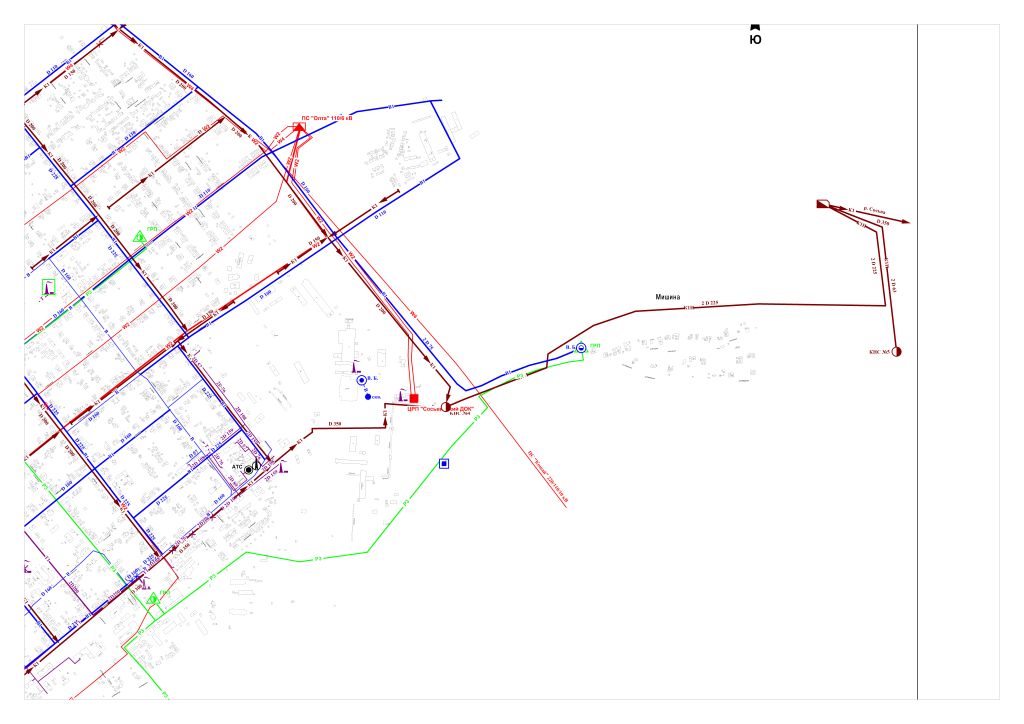 ООО НПЗ «Сосьва»На территории Сосьвинского городского округа планируется реализация проекта строительство Нефтехимического Кластера «СИНЭРГО» - ООО «Нефтеперерабатывающий завод «Сосьва».Строительство нефтехимического комплекса глубокой переработки нефти (до 98%) предусмотрено в программе «Комплексное развитие северных территорий Свердловской области на 2014-2020 годы» утвержденной распоряжением Правительства Свердловской области от 12.08.2014 № 993-РП. Сметная стоимость проекта строительства составляет 198,0 млрд. рублей (3,0 млрд. долларов США) за счет привлечения собственных инвестиций застройщика, не требующих вложений федерального, областного и местного бюджета.Строительство Нефтеперерабатывающего завода с собственной инфраструктурой, генерацией, системой подъездных путей, АБК с дальнейшим использованием выстроенной инфраструктурой в реализации строительства высокотехнологичных энергоемких перерабатывающих предприятий позволит создать на территории Сосьвинского городского округа 950 постоянных рабочих мест, а также увеличится приток населения и высококвалифицированных специалистов в сфере промышленности.Реализация проекта по строительству нефтехимического кластера, является важным фактором определяющим характер социально-экономического развития территории. Данный проект станет локомотивом в развитии рынков услуг, таких как транспорт, связь, телекоммуникации, энергетика и инженерное обеспечение, поскольку является их активными потребителем.Строительство предприятия по переработке сырой нефти мощностью 150 тыс. тонн в год окажет положительное влияние на подъем экономики района, базирующейся на лесной промышленности, находящихся в последние годы в кризисном состоянии, а так же даст возможность решить вопросы снабжения ГСМ предприятия района, прежде всего, бюджетные сферы и увеличить поступления денежных средств в областной и местный бюджеты. Учитывая, что развитие химического комплекса Свердловской области, создание новых эффективных химических производств, обеспечивающих качественной продукцией спрос внутреннего и внешнего рынков, определено одним из приоритетов государственной политики Свердловской области и реализация проекта по строительству на территории Сосьвинского городского округа нефтехимического комплекса в полной мере отвечает отраслевым приоритетам развития региона и имеет большое значение для социально-экономического развития Свердловской области.В целях развития производственной базы Сосьвинского городского округа  в настоящее время в планируемых границах округа расположен участок земель лесного фонда, требующий перевода в категорию земель промышленности, а именно: земельных участков под размещение пром. площадки ООО НПЗ «Сосьва», расположенных в границах квартала 154 Кошайского лесничества ОГУ «Сотринский лесхоз». В категорию земель промышленности переводится 26,8 га земель сельскохозяйственного назначения и 97,8 га земель Государственного лесного фонда - суммарная площадь 124,6 га.Для строительства необходимо получить возможность до 50 МВт электрических мощностей;Расширение промышленной площадки до 500 га;Согласовать тупики или точки с тыковки с путями РЖД;Рассмотреть возможность подключения природного газа.Проблемы ЖКХПриложение № 3Приложение 4Перечень и значения ключевых индикаторов развития Сосьвинского городского округа до 2035 годаСОДЕРЖАНИЕС.ВВЕДЕНИЕ……….…………………….……………………………….....3Раздел 1.Концептуальные основы стратегии социально-экономического развития Сосьвинского городского округа………………..…………......4Раздел 2Социэкономика Сосьвинского  городского округа .……………….……62.1.Анализ социально-экономического развития Сосьвинского городского округа  в 2011-2016 ….…………………………………….…82.1.1. Демографическая ситуация Сосьвинского городского округа……………………………………………………………………….82.1.2. Промышленное производство……………………………………...112.1.3. Малое и среднее предпринимательства…………………………...132.1.4. Потребительский рынок……………………………………………142.1.5. Бытовое обслуживание населения…………………………………162.1.6. Сельское хозяйство……………………………………………….…162.1.7. Строительство и инвестиции…………………………………….…172.1.8. Социальная сфера…………………………………………………...192.2.Сравнительный анализ других городских округов……………………...222.3.SWOT - анализ социально экономической ситуации Сосьвинского городского округа………………………………………………………….252.4.Сценарии развития Сосьвинского городского округа…………………..26Раздел 3Стратегические направления развития Сосьвинского городского округа………………………………………………………………….……293.1.Развитие человеческого потенциала……………………………….……..293.2.Развитие экономического потенциала…………………………………....323.3.Развитие инженерной инфраструктуры и жилищно-коммунального хозяйства …………………………………………………………………...343.4.Развитие транспортной инфраструктуры…………………………….…..363.5.Экология. Благоустроенная городская среда……………………………373.6.Безопасность……………………………………………………………….383.7.Развитие гражданского общества………………………………………...393.8. Градостроительство. Землепользование…………………………………39Раздел 4Стратегия пространственного развития Сосьвинского городского округа………………………………………………………………….……414.1.Анализ территориального развития Сосьвинского городского округа…………………………………………………………………….…424.2.Оценка территориального развития Сосьвинского городского округа…………………………………………………………………….…444.3.Концепция пространственного развития……………………………..…..47Раздел 5Механизмы реализации Стратегии……………………………….………50Приложение 1………………………………………………………..……..53Приложение 2………………………………………………………..……..79Приложение 3……………………………………………………………....89Приложение 4………………………………………………………………902011 г.2012 г.2013 г.2014 г.2015 г.2016 г.Миграция (человек):        прибыло в муниципальное    
образование 324576858214751выбыло из муниципального   
образования - всего               
в том числе:               -98-56-388-27-423-215миграционный прирост (убыль)226520470-6-376-164ПоказателиЕдиница измерения201120122013201420152016Численность населения на начало годатыс. чел.16,316,515,515,114,714,3Численность городского населения на начало годатыс. чел.9,69,39,28,98,78,4Численность сельского населениятыс. чел.6,77,26,36,26,15,9Численность экономически активного населениятыс. чел.10,29,39,36,76,67,9Число родившихсячел.120161167148123125Число умершихчел.202236245201198194Численность безработныхчел.366241231259298286Уровень регистрируемой безработицыпроцент3,563,653,53,874,524,3Среднемесячная заработная плата одного работника в экономикерубль150401717319470219662263723452Численность населения с денежными доходами ниже величины прожиточного минимумачел.353717374116218655103488ОтраслиОборот организаций, тыс. рублейОборот организаций, тыс. рублейОборот организаций, тыс. рублейОборот организаций, тыс. рублейОборот организаций, тыс. рублейОборот организаций, тыс. рублейОтрасли2011 год 2012 год 2013 год 2014 год 2015 год 2016 год Все отрасли:20079721973621201013088112783080621лесозаготовка и деревообработка1763412017361862331296009168276109% оборота лесообрабатывающей промышленности в общем обороте организаций87,891,887,899,071,794,4Виды продукции2011 год 2012 год 2013 год 2014 год 2015 год 2016 годТемп роста (снижения)2016 к 2011, %Древесина необработанная, тыс.м3 плотн.211,9203,5165,479,049,941,1-80,6%Круглые лесоматериалы, тыс. м3 плотн.51,873,142,637,730,927,2-47,5%Пиломатериалы, тыс.м3 плотн.29,836,223,121,811,810,7-64,1%Дрова топливные, тыс.м3 плотн.37,956,547,341,2718,9613,92-63,3%Наименование показателей2011 г.2012 г.2013 г.2014 г.2015 г.2016 г.Отклонение 2011-2016Количество субъектов малого предпринимательства, единиц109215189201230245124,8%Количество малых предприятий, единиц25244344474476%По сферам деятельности- промышленные53991212140%- сельскохозяйственные25652350%- торговли1212222513120- строительства1111110- бытовые (услуг)300000в 3 раза- другие23541916в 8 разСреднесписочная численность работников (тыс. чел.) 1069766765776795776-27,4%Объем оборота, млн. рублей 87,4871,9251,1273,7291,2306,6250,8%ОтраслиОборот организаций, млн. рублейОборот организаций, млн. рублейОборот организаций, млн. рублейОборот организаций, млн. рублейОборот организаций, млн. рублейОборот организаций, млн. рублейОтрасли2011 год отчет2012 год отчет2013 год отчет2014 год отчет2015 год отчет2016 годотчетВсе производства:1 064,71132,91216,21310,71413,91524,8Розничная торговля1 041,31108,61189,91283,11384,51493,5% от общего оборота97,897,997,897,997,997,9Общественное питание23,424,326,327,629,431,3% от общего оборота2,22,12,22,12,12,1Наименование показателей2011 г.2012 г.2013 г.2014 г.2015 г.2016 г.Отклонение2011-2016Число сельскохозяйственных предприятий, всего986454-55,6%в т.ч. крестьянских и фермерских хозяйств452122-50%Валовое производство основных продуктов, тонн - зерно000000- картофель47,525,641,0000- овощи5,93,644,1000- молоко46,0177,3263,0171,6122,499,0115,2%- мясо0,461,737,144,541610,9в 27 раз- яйцо (тыс. штук)000000- удой на одну корову, кг1755179117642007,63250,02850,062,3%ПоказателиЕдиница измерения2011 г.2012 г.2013 г.2014 г.2015 г.2016 г.Темпы прироста(%)Ввод в действие объектов жильятыс.кв. м.0,6520,61,1760,4934,50,6-8Жилищный фонд (всего)в том числе:тыс.кв. м.335,8336,4337,6338,1342,6343,22Муниципальный жилищный фондтыс.кв. м.144,1144,2145,1145,1148,8140,0-3Частныйжилищный фондтыс.кв. м.187,1187,6188,8189,3189,6199,06Общая площадь аварийного жилищного фондатыс.кв. м.2,80,82,62,66,611,132298Средняя обеспеченность населения жильем на конец годакв. метров общей площади на одного жителя20,620,421,822,323,324,017Число семей, стоящих на учете для улучшения жилищных условийед.397365386418213179-55Объем инвестиций в основной капитал организаций всех форм собственностимлн. руб.456,731,7215,44168,6204,347,1-90Вид учрежденийКоличествоКоличествоКоличествоОхват детейВид учрежденийвсегов т.ч. сельская местностьв т.ч. имеющих филиалыОхват детейСреднего (полного) общего образования6421320Основного общего образования100133Дополнительного образования4202081Дошкольного образования831676ПоказателиСосьвинский городской округ Городской округ ПелымНоволялинский городской округГородской округ КарпинскИвдельский городской округ Гаринский городской округГородской округ ВерхотурскийВсе население  (чел.)143173943217862963422011404416051Городское население  (чел.)8407322311970269861610421368622Сельское население(чел.)591073098162648590719087429Среднемесячная заработная плата одного работника в экономике (руб.)25386523812324527478354072748826944Объём инвестиций в основной капитал (за исключением бюджетных средств) в расчете на 1 человека (руб.)33427083521932745241556163918445Введено в действие жилых домов на территории муниципального образования (м2)596940860571031801375,53259Общая площадь жилых помещений, приходящаяся в среднем на одного жителя  (м2)24252027202724Общая площадь введенных в действие жилых помещений, приходящаяся в среднем на одного жителя (м2)0,0420,2380,3950,2400,0820,0930,203Количество объектов розничной торговли  (ед.)973321619922430101Сильные стороны городского округа Слабые стороны городского округа По территории округа проходят магистральные газопроводы СРТО-Урал, Уренгой-Центр и нефтепроводы Сургут-Полоцк, Холмогоры-Клин, расположена ЛПДС «Сосьва» «Урайское управление магистральных нефтепроводов» АО «Транснефть - Сибирь»Является географическим центром Свердловской областиНаличие транспортной инфраструктуры (автодороги федерального, областного и муниципального значения, железнодорожное сообщение)Наличие природных ресурсовУдаленность от регионального центра  и других крупных городовСложная демографическая ситуация.Высокая смертность населения в трудоспособном возрастеОтсутствие налаженной системы сбора и утилизации промышленных и твердых бытовых отходовНизкое качество улично-дорожной сетиВысокий износ объектов жилищно-коммунального сектораОтсутствие готовых крупных инвестиционно-привлекательных площадокПо территории округа проходят магистральные газопроводы СРТО-Урал, Уренгой-Центр и нефтепроводы Сургут-Полоцк, Холмогоры-Клин, расположена ЛПДС «Сосьва» «Урайское управление магистральных нефтепроводов» АО «Транснефть - Сибирь»Отсутствие свободного доступа к сети ИнтернетВозможностиУгрозы         Создание комфортной для проживания и работы городской среды.       Использование дополнительных ресурсов территориального развития на основе Северной агломерацииПривлечение инвесторов и реализация инвестиционных проектов (нефтеперерабатывающий завод, минеральная вода, развитие производственной сфере и сельскохозяйственной деятельности)Отток населения в более привлекательные регионыВысокая конкуренция со стороны других регионовМиграционная политика РФ, усложняющая привлечение иностранной рабочей силыРост аварийности на коммунальных сетяхДефицит квалифицированных кадровМеханизмы реализации стратегии развития Сосьвинского городского округаМеханизмы реализации стратегии развития Сосьвинского городского округаОрганизационный• Разработка и утверждение среднесрочных планов по реализации Стратегии • Разработка Прогнозов социально-экономического развития Сосьвинского городского округа • Разработка и утверждение муниципальных программНормативно- правовой• Разработка и совершенствование нормативных правовых актов, обеспечивающих реализацию Стратегии, муниципальных программФинансово- экономический• Учет в бюджетном процессе приоритетов, целей и задач Стратегии • Привлечение для реализации Стратегии внешних источников финансовых ресурсовСоциальное партнерство• Создание различных организационных структур, обеспечивающих взаимодействие населения и органов власти: комиссии, рабочие группы, и др. • Содействие реализации проектов и программ участников социального партнерства • Информационное сопровождение партнерства в целях реализации Стратегии (публикации, информационные) и т.д.Количество ответовПричиныПричиныПричиныПричиныПричиныПричиныПричиныПричиныПричиныПричиныКоличество ответовМоноспециализация  экономикиПриродно-климатические условияГеографическое положениеДемографическая ситуацияВопросы кадровой обеспеченностиУровень развития инфраструктурыРесурсные ограниченияИзношенность основных фондовДоступность жильяВсегоИтого ответов10572927917499Удельный вес в общем количестве ответов, %1,0105,057,0729,2927,279,0917,174,04100Количество ответовВариант ответаВариант ответаВариант ответаВариант ответаВариант ответаКоличество ответов0тличноеХорошееУдовлетворительноеПлохоеВсегоИтого ответов01022638Удельный вес в общем количестве ответов, %026,357,915,8100Количество ответовВариант ответаВариант ответаВариант ответаВариант ответаВариант ответаКоличество ответов0тличноеХорошееУдовлетворительноеПлохоеВсегоИтого ответов0624939Удельный вес в общем количестве ответов, %015,461,523,1100ПреимуществаИтого ответовУдельный вес в общем количестве ответов, %Природные климатические условия 23,8Наличие ЛПДС 11,9Лесной фонд 1635,8Наличие федеральной автодороги и ж/д магистрали 59,4Наличие нефтепровода на территории СГО 47,5Нет очередей в садиках 23,8Рекреационные пространства 11,9Малый и средний бизнес 35,7Наличие водных ресурсов 11,9Экология 11,9Географическое местоположение 11,9Природные ресурсы 815,1Наличие аэропорта 11,9Низкая цена на недвижимость/земельные участки 23,8Сельское хозяйство 35,7Промышленное производство 11,9Удаленность от центра 11,9Всего53100НедостаткиИтого ответовУдельный вес в общем количестве ответов, %Монополия11,1Малый и средний бизнес 33,4Безработица 1314,6Отсутствие газопровода 33,4Отсутствие кабельного ТВ 22,2Износ жилого фонда 11,1Отсутствие градообразующего предприятия 89,0Отдаленность города от областного центра 55,6Отсутствие капитального ремонта дорог местного значения 11,1Отсутствие туризма 11,1Высокий износ зданий, строений, коммуникаций 33,4Медицина 77,9Отсутствие организаций для развития детей от 1 года 11,1Отсутствие/Сбыт с/х продукции 22,2Нет ж/д вокзала для покупки билетов 11,1Наличие зоны 11,1Закрытие ИК 11,1Улучшение (износ) ЖКХ 33,4Развитие инфраструктуры 22,2Низкий уровень з/пл. 22,2Необеспеченность социальной защитой населения 11,1Неравенство в распределении доходов (субсидии) 11,1Отсутствие заинтересованности рынков в производстве общественных благ 11,1Бюджетная сфера 11,1Закрытие лесоперерабатывающего завода 11,1Низкий уровень образовательного процесса учебных заведений, как фактор оттока населения 22,2Все дозволенность с лесом 11,1Отток интеллигенции 11,1Отсутствие производств переработки продукции лесной отрасли и с/х 11,1Отток населения в другие города 22,2Рост смертности и заболеваемости населения 11,1Обнищание населения 11,1Моноотраслевой характер экономики – лесозаготовительная 11,1Неблагоприятный инвестиционный климат 11,1Высокий уровень дотационного бюджета 11,1Низкие объемы инвестиций 11,1Низкий уровень жизни 33,4Техническая отсталость 33,4Природно-климатические условия 22,2Отсутствие промышленного производства 22,2Итого89100НаправленияИтого ответовУдельный вес в общем количестве ответов, %Лесной фонд 2135,6ЖКХ 11,7Военный городок 11,7Строительство минеральной скважины 46,8Нефтеперерабатывающая отрасль 610,2Развитие с/х 1322,03Малый бизнес 23,4Животноводство 23,4Добыча ископаемых 23,4Строительство полигона ТБО 11,7Создание агрокомплексов 11,7Открытие базовых рабочих мест 11,7Использование имеющих территорий для возобновления работ 11,7Импортозамещение 11,7Строительство 11,7Культура 11,7Итого59100УгрозыИтого ответовУдельный вес в общем количестве ответов, %Закрытие/отсутствие градообразующего предприятия 45,7Отток населения в другие города 1825,7Сокращение рабочих мест 2231,4Увеличение налоговой нагрузки 11,4Зарастание земель с/х назначения кустарниками и древесины11,4Отсутствие базы по выявлению туберкулезных заболеваний 11,4Отсутствие государственного жилья 11,4Медицина34,3Закрытие колоний 34,3Отсутствие благоустроенного жилья 11,4Отсутствие государственной поддержки 34,3Снижение цен на рынке сельхозпродукции11,4Отсутствие инфраструктура 22,9Низкий уровень образования 22,9Рост заболеваний11,4Низкий уровень управления 11,4Сокращение налогового потенциала 11,4Рост цен на все услуги, продукты питания 11,4Эксплуатации устаревшей техники11,4Низкий уровень з/пл 11,4Низкая конкурентоспособность 11,4Итого70100ПроблемыИтого ответовУдельный вес в общем количестве ответов, %Медицина 916,4Низкий уровень заработной платы 11,8Обновление жилого фонда 23,6Строительство полигона ТБО 23,6Строительство/ремонт автодорог 610,9Отсутствие рабочих мест 814,5Закрытие колоний/предприятий 11,8Создание новых рабочих мест 610,9Обеспечение населения жильем 23,6Уменьшение численности населения 35,5Благоустройство сел и поселков (приобретение специального транспорта для поселка – поливочные машины для дорог) 11,8Вырубка леса 11,8Развитие инфраструктуры 47,3Финансовые ресурсы 11,8Строительство новых инженерных сетей 11,8Закрытие/отсутствие градообразующего предприятия11,8Строительство школы №411,8Строительство детского сада в с. Кошай 11,8Позволить проживать в квартирах людям получив ими жилищные сертификаты 11,8Приток молодых специалистов 11,8Открытие новых производств 11,8Газификация 11,8Строительство жилья 11,8Сокращение налогового потенциала 11,8Итого55100Отрасли и производстваСреднесрочный период  (3-5 лет) Долгосрочный период (6-15 лет)Удельный вес в общем количестве ответов, %Торговля и общественное питание1165,8Лесозаготовительная деятельность221010,9Деревообработка271514,3Издательская и полиграфическая деятельность231,7Добыча полезных ископаемых954,8Машиностроение010,3Металлообработка, производство металлических изделий100,3Химическое производство010,3Производство строительных материалов13128,5Производство пищевых продуктов и перерабатывающая промышленность453,1Текстильное производство, легкая промышленность000Переработка вторичного сырья864,8Производство изделий народных промыслов422,0Строительство633,1Транспорт, логистика422,0Связь, интернет522,3Животноводство14149,5Растениеводство463,4Рыбоводство463,4Сельское хозяйство (иные виды)16119,2Туризм411,7Финансовая деятельность и страхование010,3Гостиничный бизнес121,02Инновации, высокие технологии010,3Операции с недвижимостью100,3Образование833,7Здравоохранение622,7Другое000Итого174120100Проекты (направления)Итого ответовУдельный вес в общем количестве ответов, %Строительство нефтеперерабатывающего завода 631,6Строительство полигона ТБО 736,8Развитие водопровода в п. Восточный 15,3Очистные сооружения 15,3Строительство канализационного коллектора 15,3Реконструкция здания под Детскую школу искусств 15,3Строительство новой школы 15,3Модернизация тепловых сетей 15,3Итого19100Проекты (направления)Итого ответовУдельный вес в общем количестве ответов, %Спортивные секции 13,6Размещение новых промышленных объектов 310,7Развитие социальной инфраструктуры 13,6Газификация 414,3Строительство агропромышленного комплекса (включая переработку мяса и зерновых культур) 13,6Дачное строительство 13,6Строительство нужных предприятий 27,1Перенос выхода источника минеральной воды на территорию школы №5, перевод здания школы в статус лечебного учреждения при наличии нового здания школы 13,6С/х 13,6Растениеводство 13,6Добыча полезных ископаемых 13,6Глубинная деревопереработка 13,6Реконструкция деревоперерабатывающего завода 13,6Строительство автодорог 13,6Участие в государственных программах 13,6Реконструкция здания под Детскую школу искусств 13,6Развитие образования 13,6Развитие здравоохранения 13,6Развитие культуры 13,6Развитие физической культуры и спорта 13,6Привлечение в городской округ новых производств и создание новых рабочих мест 13,6Обновление имеющихся производств 13,6Итого28100количество ответовМеры государственной поддержкиМеры государственной поддержкиМеры государственной поддержкиМеры государственной поддержкиМеры государственной поддержкиМеры государственной поддержкиМеры государственной поддержкиМеры государственной поддержкиМеры государственной поддержкиМеры государственной поддержкиМеры государственной поддержкиМеры государственной поддержкиколичество ответовучастие в госпрограммах федерального уровняучастие в госпрограммах областного уровнягосударственно-частное партнерствомеры поддержки развитию малого и среднего бизнесаразвитие инфраструктуры на условиях софинансирования:В том числеВ том числеВ том числеВ том числеВ том числеВ том числеВсегоколичество ответовучастие в госпрограммах федерального уровняучастие в госпрограммах областного уровнягосударственно-частное партнерствомеры поддержки развитию малого и среднего бизнесаразвитие инфраструктуры на условиях софинансирования:строительство жильямодернизация ЖКХстроительство дорогразвитие сетей связи, Интернетгазификация населенных пунктовразвитие транспортной инфраструктурыВсегоИтого ответов2029132012211627131915205Удельный вес в общем количестве ответов, %9,814,16,39,85,910,27,813,26,39,37,3100УслугаОтличноХорошоУдовлетворительное ПлохоНет мнения1Жилищное строительство 11112342Поддержка малых и средних предприятий 3178123Общественный транспорт1282564Лицензирование и предоставление разрешений на строительные работы 3391165Сбор и вывоз мусора18141626Предоставление земельных участков и строений для ведения бизнеса49121137Содержание дорог 1181528Развитие сетей инфраструктуры (газ, вода, канализация, электроэнергия)102359Охрана правопорядка162121110Лицензирование и предоставление разрешений на ведение бизнеса239320Всего Всего 133612911791Строительство школы №4Завод металлоконструкцииПроекты планировки по комплексное основное развитие земель с/хРазвитие промышленной зоныСтроительство производственных объектовГазификация населенных пунктов СГОФормирование зон отдыхаПроекты и развитие жилой застройкиЕдиная стратегия транспортного развития не разработанная, всех организации, занимающиеся транспортным обеспечением, работа разрозненоБлагоустройствоСтроительство нефтеперерабатывающего заводаВозобновить работу ДокаВозобновить работу исправительной колонииВсегоИтого ответов31121821091111151Удельный вес в общем количестве ответов, %5,92,023,52,015,73,919,617,62,02,02,02,02,0100№МероприятияЦелиЗадачиРезультат1.Модернизация артезианской скважины  п. Сосьва В. Романова д. 140Проводится в целях восстановления изношенных конструкций замены новыми или более экономичными, улучшающими качество ремонтируемых водопроводных сетейПовышение безопасности и комфортности проживания населения округа за счет развития и модернизации объектов инженерной инфраструктуры и обеспечением питьевой водой соответствующей установленным санитарно-эпидемиологическим правилам Обеспечение чистой питьевой водой население пгт. Сосьва2.Строительство  КОС – 800 п. ВосточныйПовышение уровня жизни населения за счет строительства современных объектов коммунальной инфраструктуры на территории городского округаОбеспечение экологического благополучия и экологической безопасности населения округаОбеспечение экологического благополучия и экологической безопасности населения округа2.Строительство  КОС – 800 п. ВосточныйПовышение уровня жизни населения за счет строительства современных объектов коммунальной инфраструктуры на территории городского округаОбеспечение экологического благополучия и экологической безопасности населения округаОбеспечение экологического благополучия и экологической безопасности населения округа3.Строительство канализационного коллектора в             п. СосьваПовышение уровня жизни населения за счет строительства современных объектов коммунальной инфраструктуры на территории городского округаОбеспечение экологического благополучия и экологической безопасности населения округаОбеспечение экологического благополучия и экологической безопасности населения округа4.Строительство водопровода п. Восточный Повышение уровня жизни населения за счет строительства современных объектов коммунальной инфраструктуры на территории городского округаПовышение безопасности и комфортности проживания населения округа за счет развития и модернизации объектов инженерной инфраструктуры и обеспечением питьевой водой соответствующей установленным санитарно-эпидемиологическим правиламОбеспечение чистой питьевой водой население п. Восточный5.Строительство водоснабжения  «Водозаборная скважина №9 п. Восточный»Повышение уровня жизни населения за счет строительства современных объектов коммунальной инфраструктуры на территории городского округаПовышение безопасности и комфортности проживания населения округа за счет развития и модернизации объектов инженерной инфраструктуры и обеспечением питьевой водой соответствующей установленным санитарно-эпидемиологическим правиламОбеспечение чистой питьевой водой население п.Восточный6.Строительство водопровода п. Сосьва Повышение уровня жизни населения за счет строительства современных объектов коммунальной инфраструктуры на территории городского округаПовышение безопасности и комфортности проживания населения округа за счет развития и модернизации объектов инженерной инфраструктуры и обеспечением питьевой водой соответствующей установленным санитарно-эпидемиологическим правиламОбеспечение чистой питьевой водой население пгт. Сосьва7.Строительство станции очистки воды в с. РомановоПовышение уровня жизни населения за счет строительства современных объектов коммунальной инфраструктуры на территории городского округаПовышение безопасности и комфортности проживания населения округа за счет развития и модернизации объектов инженерной инфраструктуры и обеспечением питьевой водой соответствующей установленным санитарно-эпидемиологическим правилам,  обеспечение экологического благополучия и экологической безопасности населения округаОбеспечение чистой питьевой водой население с.Романово8.Капитальный ремонт водопровода в с. Кошай (водонасосная станция)Проводится в целях восстановления изношенных конструкций замены новыми или более экономичными, улучшающими качество ремонтируемых водопроводных сетейПовышение безопасности и комфортности проживания населения округа за счет развития и модернизации объектов инженерной инфраструктуры и обеспечением питьевой водой соответствующей установленным санитарно-эпидемиологическим правиламОбеспечение чистой питьевой водой население пгт. Сосьва9.Капитальный ремонт водопровода с. РомановоПроводится в целях восстановления изношенных конструкций замены новыми или более экономичными, улучшающими качество ремонтируемых водопроводных сетейПовышение безопасности и комфортности проживания населения округа за счет развития и модернизации объектов инженерной инфраструктуры и обеспечением питьевой водой соответствующей установленным санитарно-эпидемиологическим правиламОбеспечение чистой питьевой водой население пгт. Сосьва10.Капитальный ремонт наружной тепловой сети в п. СосьваПроводится в целях восстановления изношенных конструкций замены новыми или более экономичными, улучшающими качество ремонтируемых тепловых сетейПовышение безопасности и комфортности проживания населения округа за счет развития и модернизации объектов инженерной инфраструктуры, снижение износа коммунальной инфраструктурыУлучшение качества жизни населения СГО11.Организация капитальных ремонтов многоквартирных домовПроводится в целях восстановления изношенных конструкций жилых домов и замены новыми, в связи с истечением срока службыУлучшение жилищных условий граждан, проживающих в помещениях с большим уровнем износаУлучшение качества жизни населения СГО12.Устройство пандусов подъездах многоквартирных жилых домов муниципального образованияПроводится с целью обеспечения доступности в жилые помещения для инвалидов Сосьвинского городского округаПовышение безопасности и комфортности проживания населения округаУлучшится качество жизни инвалидов Сосьвинского городского округа13.Строительство многоквартирного дома п. ВосточныйПроводится с целью обеспечения  жильем граждан Сосьвинского городского округа, проживающих в аварийных домахУвеличение количество единиц жилого фонда, обеспечение качественными жилыми помещениями население п. Восточный14.Строительство полигона ТБО в п. Сосьва Повышение уровня жизни населения за счет строительства современных объектов коммунальной инфраструктуры на территории городского округаОбеспечение экологического благополучия и экологической безопасности населения округа, повышение экологической культуры населенияУлучшение качества жизни населения СГО15.Капитальный ремонт автомобильных дорог, дворовых территорий общего пользования местного значения Сосьвинского городского округаУвеличение процента дорог, отвечающих нормативным требованиямФормирование единой сети автомобильных дорог, круглогодично доступной для населения и хозяйствующих субъектов, обеспечение сохранности сети автомобильных дорог общего пользования регионального значения Свердловской областиОбеспечение дорожной безопасности населения округа16.Установка знаков дорожного движения и пешеходных огражденийСокращение дорожно-транспортных происшествийОбеспечение дорожной безопасности населения округаОбеспечение дорожной безопасности населения округа17.Строительство школы в р.п. Сосьва Сосьвинского городского округаОбеспечение государственных гарантий прав граждан на получение общедоступного и бесплатного школьного образованияПовышение качества и уровня общеобразовательного процесса путем строительства новых школПовышение качества и уровня общеобразовательного процесса путем строительства новых школ18.Строительство туристической  базыПовышение уровня жизни населения за счет строительства современных объектов социальной  инфраструктуры на территории городского округаПовышение качества и уровня жизни населения округаПовышение качества и уровня жизни населения округа№Наименование целевого показателяЕдиница измерения2017-2024 гг2025-2035 гг1.Увеличение плотности освоения территорий округа,Увеличение плотности освоения территорий округа,Увеличение плотности освоения территорий округа,Увеличение плотности освоения территорий округа,1.1.Всего,  в том числе:тыс. га477,550477,550земли сельскохозяйственного назначениятыс. га/%61,331/12,861,304/12,8земли населенных пунктовтыс. га/%4,370/0,914,370/0,91земли промышленности, энергетики, транспорта, связи и иного спецназначениятыс. га/%0,813/0,160,934/0,2земли особо охраняемых территорий,из них:тыс. га/%-/--/-особо охраняемые природные территориитыс. га/%-/--/-природоохранного назначениятыс. га/%-/--/-рекреационного назначениятыс. га/%-/--/-историко-культурного назначениятыс. га/%-/--/-иные особо ценные землитыс. га/%-/--/-земли лесного фонда,из них:тыс. га/%407,714/85,38407,62/85,36леса первой группытыс. га/%нет данныхнет данныхземли водного фондатыс. га/%3,014/0,633,014/0,63прочие землитыс. га/%0,308/0,140,308/0,141.2.Из общей территории:территории резерва для развития населенных пунктов (вне существующих границ населенных пунктов)тыс. га/%0,308/0,140,308/0,14территории для индивидуального жилищного строительства (в сущ. границах населенных пунктов)тыс. га/%территории для строительства дач, садоводства, огородничестватыс. га/%1.3.Из общей территории:земли федеральной собственноститыс. га/%нет данныхнет данныхземли субъектов РФтыс. га/%нет данныхнет данныхземли муниципальной собственноститыс. га/%нет данныхнет данныхземли частной собственноститыс. га/%нет данныхнет данных№№Наименование ключевогопоказателя (индикаторов)Единица измеренияЗначение ключевого индикатора (показателя)Значение ключевого индикатора (показателя)Значение ключевого индикатора (показателя)Значение ключевого индикатора (показателя)Значение ключевого индикатора (показателя)№№Наименование ключевогопоказателя (индикаторов)Единица измеренияБазовое значениеСценарии развитияСценарии развитияСценарии развитияСценарии развития№№Наименование ключевогопоказателя (индикаторов)Единица измеренияБазовое значениеИнерционныйИнерционныйУмеренно-оптимистическийУмеренно-оптимистический№№Наименование ключевогопоказателя (индикаторов)Единица измеренияБазовое значение2017-20242025-20352017-20242025-2035Цель 1: диверсификация производственной деятельности и стабилизация экономического состояния, путем модернизации и интеграции действующих предприятий, а так же создание новых, путем привлечения всех форм финансирования.Цель 1: диверсификация производственной деятельности и стабилизация экономического состояния, путем модернизации и интеграции действующих предприятий, а так же создание новых, путем привлечения всех форм финансирования.Цель 1: диверсификация производственной деятельности и стабилизация экономического состояния, путем модернизации и интеграции действующих предприятий, а так же создание новых, путем привлечения всех форм финансирования.Цель 1: диверсификация производственной деятельности и стабилизация экономического состояния, путем модернизации и интеграции действующих предприятий, а так же создание новых, путем привлечения всех форм финансирования.Цель 1: диверсификация производственной деятельности и стабилизация экономического состояния, путем модернизации и интеграции действующих предприятий, а так же создание новых, путем привлечения всех форм финансирования.Цель 1: диверсификация производственной деятельности и стабилизация экономического состояния, путем модернизации и интеграции действующих предприятий, а так же создание новых, путем привлечения всех форм финансирования.Цель 1: диверсификация производственной деятельности и стабилизация экономического состояния, путем модернизации и интеграции действующих предприятий, а так же создание новых, путем привлечения всех форм финансирования.Цель 1: диверсификация производственной деятельности и стабилизация экономического состояния, путем модернизации и интеграции действующих предприятий, а так же создание новых, путем привлечения всех форм финансирования.Цель 1: диверсификация производственной деятельности и стабилизация экономического состояния, путем модернизации и интеграции действующих предприятий, а так же создание новых, путем привлечения всех форм финансирования.Объем отгруженных товаров собственного производства, выполненных работ, услуг собственными силами по кругу крупных и средних промышленных предприятий.млн. руб.130,6131,6132,4134,3141,8Оборот крупных и средних организаций обрабатывающих производств, производство и распределение электроэнергии, газа и воды..млн. руб.130,9132,2133,3134,8142,6в том числе по обрабатывающим производствам.млн. руб.130,9132,2133,3134,8142,6Производительность труда по обрабатывающим производствам.тыс. руб. / чел. в год186,6188,1190,5192,8205,3Цель 2: обеспечение продовольственной безопасности и обеспечение потребностей населения в данном виде продукцииЦель 2: обеспечение продовольственной безопасности и обеспечение потребностей населения в данном виде продукцииЦель 2: обеспечение продовольственной безопасности и обеспечение потребностей населения в данном виде продукцииЦель 2: обеспечение продовольственной безопасности и обеспечение потребностей населения в данном виде продукцииЦель 2: обеспечение продовольственной безопасности и обеспечение потребностей населения в данном виде продукцииЦель 2: обеспечение продовольственной безопасности и обеспечение потребностей населения в данном виде продукцииЦель 2: обеспечение продовольственной безопасности и обеспечение потребностей населения в данном виде продукцииЦель 2: обеспечение продовольственной безопасности и обеспечение потребностей населения в данном виде продукцииЦель 2: обеспечение продовольственной безопасности и обеспечение потребностей населения в данном виде продукцииЧисло сельхоз предприятий.Число сельхоз предприятий.единиц44556Валовое производство продукции:Валовое производство продукции:- молоко- молокотонн171,6172,9173,9176,4186,3- мясо- мясотонн44,5444,945,245,848,4С\Х предприятия:С\Х предприятия:Поголовье КРС, всего:Поголовье КРС, всего:единиц203205206209221в том числе коровыв том числе коровыединиц7474757680СвиньиСвиньиединиц121122123124131ЛПХ:ЛПХ:Поголовье КРС, всего:Поголовье КРС, всего:единиц367370372377398в том числе коровыв том числе коровыединиц210212213216228СвиньиСвиньиединиц258260261265280Овцы и козыОвцы и козыединиц211213214217229Цель 3: развитие конкурентной среды в сфере торговли и общественного питания для удовлетворения потребностей  населения Сосьвинского городского округа в качественных товарах и услугахЦель 3: развитие конкурентной среды в сфере торговли и общественного питания для удовлетворения потребностей  населения Сосьвинского городского округа в качественных товарах и услугахЦель 3: развитие конкурентной среды в сфере торговли и общественного питания для удовлетворения потребностей  населения Сосьвинского городского округа в качественных товарах и услугахЦель 3: развитие конкурентной среды в сфере торговли и общественного питания для удовлетворения потребностей  населения Сосьвинского городского округа в качественных товарах и услугахЦель 3: развитие конкурентной среды в сфере торговли и общественного питания для удовлетворения потребностей  населения Сосьвинского городского округа в качественных товарах и услугахЦель 3: развитие конкурентной среды в сфере торговли и общественного питания для удовлетворения потребностей  населения Сосьвинского городского округа в качественных товарах и услугахЦель 3: развитие конкурентной среды в сфере торговли и общественного питания для удовлетворения потребностей  населения Сосьвинского городского округа в качественных товарах и услугахЦель 3: развитие конкурентной среды в сфере торговли и общественного питания для удовлетворения потребностей  населения Сосьвинского городского округа в качественных товарах и услугахЦель 3: развитие конкурентной среды в сфере торговли и общественного питания для удовлетворения потребностей  населения Сосьвинского городского округа в качественных товарах и услугахОборот розничной торговли Оборот розничной торговли млн.рублей1283,11293,31301,11319,031392,9Оборот общественного питания Оборот общественного питания млн.рублей27,627,827,928,430Обеспеченность торговыми площадями Обеспеченность торговыми площадями м2/1000 чел409,1412,4414,9420,6444,2Цель 4: обеспечение населения доступным и комфортным жильем и улучшение условий проживанияЦель 4: обеспечение населения доступным и комфортным жильем и улучшение условий проживанияЦель 4: обеспечение населения доступным и комфортным жильем и улучшение условий проживанияЦель 4: обеспечение населения доступным и комфортным жильем и улучшение условий проживанияЦель 4: обеспечение населения доступным и комфортным жильем и улучшение условий проживанияЦель 4: обеспечение населения доступным и комфортным жильем и улучшение условий проживанияЦель 4: обеспечение населения доступным и комфортным жильем и улучшение условий проживанияЦель 4: обеспечение населения доступным и комфортным жильем и улучшение условий проживанияЦель 4: обеспечение населения доступным и комфортным жильем и улучшение условий проживанияЖилищный фонд Жилищный фонд тыс.кв.м.338,1340,8342,8347,6367,1Площадь аварийного и ветхого жилья Площадь аварийного и ветхого жилья тыс.кв.м30,630,430,229,828,1Средняя обеспеченность жильем на одного человека Средняя обеспеченность жильем на одного человека тыс.кв.м23,523,723,824,225,6Цель 5: повышение качества, энергетической безопасности и доступности предоставляемых услуг для создания комфортных условий проживания населения Сосьвинского городского округаЦель 5: повышение качества, энергетической безопасности и доступности предоставляемых услуг для создания комфортных условий проживания населения Сосьвинского городского округаЦель 5: повышение качества, энергетической безопасности и доступности предоставляемых услуг для создания комфортных условий проживания населения Сосьвинского городского округаЦель 5: повышение качества, энергетической безопасности и доступности предоставляемых услуг для создания комфортных условий проживания населения Сосьвинского городского округаЦель 5: повышение качества, энергетической безопасности и доступности предоставляемых услуг для создания комфортных условий проживания населения Сосьвинского городского округаЦель 5: повышение качества, энергетической безопасности и доступности предоставляемых услуг для создания комфортных условий проживания населения Сосьвинского городского округаЦель 5: повышение качества, энергетической безопасности и доступности предоставляемых услуг для создания комфортных условий проживания населения Сосьвинского городского округаЦель 5: повышение качества, энергетической безопасности и доступности предоставляемых услуг для создания комфортных условий проживания населения Сосьвинского городского округаЦель 5: повышение качества, энергетической безопасности и доступности предоставляемых услуг для создания комфортных условий проживания населения Сосьвинского городского округаРасходы на реализацию подпрограммы  «Модернизация объектов коммунальной инфраструктуры Сосьвинского городского округа».Расходы на реализацию подпрограммы  «Модернизация объектов коммунальной инфраструктуры Сосьвинского городского округа».тыс.руб.4753,84791,84820,64886,95160,6Расходы на реализацию подпрограммы  «Повышение энергетической эффективности в Сосьвинском городском округе».Расходы на реализацию подпрограммы  «Повышение энергетической эффективности в Сосьвинском городском округе».тыс.руб.933,5941946,7959,71013,4Цель 6: оптимизация транспортного обслуживания населения и обеспечение логистики товаров и услуг в целях развития отраслей муниципальной экономики, рост качества содержания муниципальных автодорог в рамках контроля за формированием и использованием муниципального дорожного фонда.Цель 6: оптимизация транспортного обслуживания населения и обеспечение логистики товаров и услуг в целях развития отраслей муниципальной экономики, рост качества содержания муниципальных автодорог в рамках контроля за формированием и использованием муниципального дорожного фонда.Цель 6: оптимизация транспортного обслуживания населения и обеспечение логистики товаров и услуг в целях развития отраслей муниципальной экономики, рост качества содержания муниципальных автодорог в рамках контроля за формированием и использованием муниципального дорожного фонда.Цель 6: оптимизация транспортного обслуживания населения и обеспечение логистики товаров и услуг в целях развития отраслей муниципальной экономики, рост качества содержания муниципальных автодорог в рамках контроля за формированием и использованием муниципального дорожного фонда.Цель 6: оптимизация транспортного обслуживания населения и обеспечение логистики товаров и услуг в целях развития отраслей муниципальной экономики, рост качества содержания муниципальных автодорог в рамках контроля за формированием и использованием муниципального дорожного фонда.Цель 6: оптимизация транспортного обслуживания населения и обеспечение логистики товаров и услуг в целях развития отраслей муниципальной экономики, рост качества содержания муниципальных автодорог в рамках контроля за формированием и использованием муниципального дорожного фонда.Цель 6: оптимизация транспортного обслуживания населения и обеспечение логистики товаров и услуг в целях развития отраслей муниципальной экономики, рост качества содержания муниципальных автодорог в рамках контроля за формированием и использованием муниципального дорожного фонда.Цель 6: оптимизация транспортного обслуживания населения и обеспечение логистики товаров и услуг в целях развития отраслей муниципальной экономики, рост качества содержания муниципальных автодорог в рамках контроля за формированием и использованием муниципального дорожного фонда.Цель 6: оптимизация транспортного обслуживания населения и обеспечение логистики товаров и услуг в целях развития отраслей муниципальной экономики, рост качества содержания муниципальных автодорог в рамках контроля за формированием и использованием муниципального дорожного фонда. Расходы местного бюджета по направлению "Национальная экономика". Расходы местного бюджета по направлению "Национальная экономика".тыс.руб.29209,229442,829619,43002731708,5Расходы на реализацию подпрограммы  «Развитие транспортной инфраструктуры и обеспечение безопасности дорожного движения».Расходы на реализацию подпрограммы  «Развитие транспортной инфраструктуры и обеспечение безопасности дорожного движения».тыс.руб.23034, 1923218,523357,823679,125005,1Цель 7: является увеличение доли собственных налоговых доходов бюджета, в т.ч. за счет отчислений от федеральных, региональных и местных налогов, использование налогового механизма в целях стимулирования деловой активности местных налогоплательщиков- субъектов предпринимательской деятельности, социальной справедливости налогообложения доходов и имущества граждан.Цель 7: является увеличение доли собственных налоговых доходов бюджета, в т.ч. за счет отчислений от федеральных, региональных и местных налогов, использование налогового механизма в целях стимулирования деловой активности местных налогоплательщиков- субъектов предпринимательской деятельности, социальной справедливости налогообложения доходов и имущества граждан.Цель 7: является увеличение доли собственных налоговых доходов бюджета, в т.ч. за счет отчислений от федеральных, региональных и местных налогов, использование налогового механизма в целях стимулирования деловой активности местных налогоплательщиков- субъектов предпринимательской деятельности, социальной справедливости налогообложения доходов и имущества граждан.Цель 7: является увеличение доли собственных налоговых доходов бюджета, в т.ч. за счет отчислений от федеральных, региональных и местных налогов, использование налогового механизма в целях стимулирования деловой активности местных налогоплательщиков- субъектов предпринимательской деятельности, социальной справедливости налогообложения доходов и имущества граждан.Цель 7: является увеличение доли собственных налоговых доходов бюджета, в т.ч. за счет отчислений от федеральных, региональных и местных налогов, использование налогового механизма в целях стимулирования деловой активности местных налогоплательщиков- субъектов предпринимательской деятельности, социальной справедливости налогообложения доходов и имущества граждан.Цель 7: является увеличение доли собственных налоговых доходов бюджета, в т.ч. за счет отчислений от федеральных, региональных и местных налогов, использование налогового механизма в целях стимулирования деловой активности местных налогоплательщиков- субъектов предпринимательской деятельности, социальной справедливости налогообложения доходов и имущества граждан.Цель 7: является увеличение доли собственных налоговых доходов бюджета, в т.ч. за счет отчислений от федеральных, региональных и местных налогов, использование налогового механизма в целях стимулирования деловой активности местных налогоплательщиков- субъектов предпринимательской деятельности, социальной справедливости налогообложения доходов и имущества граждан.Цель 7: является увеличение доли собственных налоговых доходов бюджета, в т.ч. за счет отчислений от федеральных, региональных и местных налогов, использование налогового механизма в целях стимулирования деловой активности местных налогоплательщиков- субъектов предпринимательской деятельности, социальной справедливости налогообложения доходов и имущества граждан.Цель 7: является увеличение доли собственных налоговых доходов бюджета, в т.ч. за счет отчислений от федеральных, региональных и местных налогов, использование налогового механизма в целях стимулирования деловой активности местных налогоплательщиков- субъектов предпринимательской деятельности, социальной справедливости налогообложения доходов и имущества граждан.Налоговые доходы бюджета:Налоговые доходы бюджета:тыс.руб.166223153089,46154202,9153459,75165119,9-НДФЛ-НДФЛтыс.руб.143487130171,4130952,4132787,8140223,9-ЕНВД-ЕНВДтыс.руб.450045364563,246264885-единый сельхоз. налог-единый сельхоз. налогтыс.руб.77,067,17,27,6-акцизы-акцизытыс.руб.1358613694,713777,413966,414748,5-государственная пошлина-государственная пошлинатыс.руб.584588,7592,2600,35633,9-земельный налог-земельный налогтыс.руб.262726482663,82700.552851,8- налог на имущество физ.лиц (НИФЛ)- налог на имущество физ.лиц (НИФЛ)тыс.руб.14321443,61646,814721769,2Цель 8: рост собственных доходов местного бюджета и снижение уровня финансовой зависимости, эффективное и ответственное управление его расходными обязательствами в целях достижения качества и доступности предоставляемых муниципальных услуг.Цель 8: рост собственных доходов местного бюджета и снижение уровня финансовой зависимости, эффективное и ответственное управление его расходными обязательствами в целях достижения качества и доступности предоставляемых муниципальных услуг.Цель 8: рост собственных доходов местного бюджета и снижение уровня финансовой зависимости, эффективное и ответственное управление его расходными обязательствами в целях достижения качества и доступности предоставляемых муниципальных услуг.Цель 8: рост собственных доходов местного бюджета и снижение уровня финансовой зависимости, эффективное и ответственное управление его расходными обязательствами в целях достижения качества и доступности предоставляемых муниципальных услуг.Цель 8: рост собственных доходов местного бюджета и снижение уровня финансовой зависимости, эффективное и ответственное управление его расходными обязательствами в целях достижения качества и доступности предоставляемых муниципальных услуг.Цель 8: рост собственных доходов местного бюджета и снижение уровня финансовой зависимости, эффективное и ответственное управление его расходными обязательствами в целях достижения качества и доступности предоставляемых муниципальных услуг.Цель 8: рост собственных доходов местного бюджета и снижение уровня финансовой зависимости, эффективное и ответственное управление его расходными обязательствами в целях достижения качества и доступности предоставляемых муниципальных услуг.Цель 8: рост собственных доходов местного бюджета и снижение уровня финансовой зависимости, эффективное и ответственное управление его расходными обязательствами в целях достижения качества и доступности предоставляемых муниципальных услуг.Цель 8: рост собственных доходов местного бюджета и снижение уровня финансовой зависимости, эффективное и ответственное управление его расходными обязательствами в целях достижения качества и доступности предоставляемых муниципальных услуг.1.Совокупные доходы:1.Совокупные доходы:тыс.руб.5058194954024985695025645337741) Собственные доходы в т.ч.:1) Собственные доходы в т.ч.:тыс.руб.178330165293166480165906178263-налоговые доходы-налоговые доходытыс.руб.166223153089154203153460165120-доходы от использования или от деятельности с использованием муниципального имущества-доходы от использования или от деятельности с использованием муниципального имуществатыс.руб.12107122041227712446131432) Безвозмездные поступления2) Безвозмездные поступлениятыс.руб.3274893301093320893366583555112.Совокупные расходы2.Совокупные расходытыс.руб.565 1455696665730845809696135033.Дефицит/Профицит3.Дефицит/Профициттыс.руб.-5932674264-74515-78405-79729Цель 9: создание здоровой конкурентной среды и благоприятных условий для развития малого и среднего предпринимательства, что приведет к повышению качества уровня жизни населения, развитию потребительского сектора, повышению доходной части бюджетаЦель 9: создание здоровой конкурентной среды и благоприятных условий для развития малого и среднего предпринимательства, что приведет к повышению качества уровня жизни населения, развитию потребительского сектора, повышению доходной части бюджетаЦель 9: создание здоровой конкурентной среды и благоприятных условий для развития малого и среднего предпринимательства, что приведет к повышению качества уровня жизни населения, развитию потребительского сектора, повышению доходной части бюджетаЦель 9: создание здоровой конкурентной среды и благоприятных условий для развития малого и среднего предпринимательства, что приведет к повышению качества уровня жизни населения, развитию потребительского сектора, повышению доходной части бюджетаЦель 9: создание здоровой конкурентной среды и благоприятных условий для развития малого и среднего предпринимательства, что приведет к повышению качества уровня жизни населения, развитию потребительского сектора, повышению доходной части бюджетаЦель 9: создание здоровой конкурентной среды и благоприятных условий для развития малого и среднего предпринимательства, что приведет к повышению качества уровня жизни населения, развитию потребительского сектора, повышению доходной части бюджетаЦель 9: создание здоровой конкурентной среды и благоприятных условий для развития малого и среднего предпринимательства, что приведет к повышению качества уровня жизни населения, развитию потребительского сектора, повышению доходной части бюджетаЦель 9: создание здоровой конкурентной среды и благоприятных условий для развития малого и среднего предпринимательства, что приведет к повышению качества уровня жизни населения, развитию потребительского сектора, повышению доходной части бюджетаЦель 9: создание здоровой конкурентной среды и благоприятных условий для развития малого и среднего предпринимательства, что приведет к повышению качества уровня жизни населения, развитию потребительского сектора, повышению доходной части бюджетаКоличество субъектов малого и среднего предпринимательства.Количество субъектов малого и среднего предпринимательства.единиц245247249252266Среднесписочная численность работников малого предпринимательства.Среднесписочная численность работников малого предпринимательства.Чел.776782787798843Цель 10: является обеспечение благоприятной, стабильной экологической ситуации, как важнейщего фактора для создания комфортных условий проживания населенияЦель 10: является обеспечение благоприятной, стабильной экологической ситуации, как важнейщего фактора для создания комфортных условий проживания населенияЦель 10: является обеспечение благоприятной, стабильной экологической ситуации, как важнейщего фактора для создания комфортных условий проживания населенияЦель 10: является обеспечение благоприятной, стабильной экологической ситуации, как важнейщего фактора для создания комфортных условий проживания населенияЦель 10: является обеспечение благоприятной, стабильной экологической ситуации, как важнейщего фактора для создания комфортных условий проживания населенияЦель 10: является обеспечение благоприятной, стабильной экологической ситуации, как важнейщего фактора для создания комфортных условий проживания населенияЦель 10: является обеспечение благоприятной, стабильной экологической ситуации, как важнейщего фактора для создания комфортных условий проживания населенияЦель 10: является обеспечение благоприятной, стабильной экологической ситуации, как важнейщего фактора для создания комфортных условий проживания населенияЦель 10: является обеспечение благоприятной, стабильной экологической ситуации, как важнейщего фактора для создания комфортных условий проживания населенияРасходы местного бюджета на реализацию подпрограммы  «Охрана окружающей среды и обращение с отходами производства и потребления на территории Сосьвинского городского округа».Расходы местного бюджета на реализацию подпрограммы  «Охрана окружающей среды и обращение с отходами производства и потребления на территории Сосьвинского городского округа».тыс.руб.1093,71102,411091124,31187,3Цель 11: обеспечение высокого уровня безопасности проживания населения на территории Сосьвинского городского округаЦель 11: обеспечение высокого уровня безопасности проживания населения на территории Сосьвинского городского округаЦель 11: обеспечение высокого уровня безопасности проживания населения на территории Сосьвинского городского округаЦель 11: обеспечение высокого уровня безопасности проживания населения на территории Сосьвинского городского округаЦель 11: обеспечение высокого уровня безопасности проживания населения на территории Сосьвинского городского округаЦель 11: обеспечение высокого уровня безопасности проживания населения на территории Сосьвинского городского округаЦель 11: обеспечение высокого уровня безопасности проживания населения на территории Сосьвинского городского округаЦель 11: обеспечение высокого уровня безопасности проживания населения на территории Сосьвинского городского округаЦель 11: обеспечение высокого уровня безопасности проживания населения на территории Сосьвинского городского округаКоличество зарегистрированных пожаров.Количество зарегистрированных пожаров.Единиц/год2523212117Количествазарегистрированных преступлений.Количествазарегистрированных преступлений.Единиц/год208200192193178Расходы местного бюджет на реализацию подпрограммы " Защита населения Сосьвинского городского округа от чрезвычайных ситуаций, обеспечение первичных мер пожарной безопасности".Расходы местного бюджет на реализацию подпрограммы " Защита населения Сосьвинского городского округа от чрезвычайных ситуаций, обеспечение первичных мер пожарной безопасности".тыс.руб2247,92265,92279,52310,12439,5Цель 12: развитие рынка труда, формирование сбалансированного и эффективно функционирующего рынка труда Сосьвинского городского округаЦель 12: развитие рынка труда, формирование сбалансированного и эффективно функционирующего рынка труда Сосьвинского городского округаЦель 12: развитие рынка труда, формирование сбалансированного и эффективно функционирующего рынка труда Сосьвинского городского округаЦель 12: развитие рынка труда, формирование сбалансированного и эффективно функционирующего рынка труда Сосьвинского городского округаЦель 12: развитие рынка труда, формирование сбалансированного и эффективно функционирующего рынка труда Сосьвинского городского округаЦель 12: развитие рынка труда, формирование сбалансированного и эффективно функционирующего рынка труда Сосьвинского городского округаЦель 12: развитие рынка труда, формирование сбалансированного и эффективно функционирующего рынка труда Сосьвинского городского округаЦель 12: развитие рынка труда, формирование сбалансированного и эффективно функционирующего рынка труда Сосьвинского городского округаЦель 12: развитие рынка труда, формирование сбалансированного и эффективно функционирующего рынка труда Сосьвинского городского округаЧисленность экономически активного населенияЧисленность экономически активного населенияТысяча человек9,49,489,539,6610,20Уровень регистрируемой безработицыУровень регистрируемой безработицыПроцент3,873,843,83,763,55Численность безработных Численность безработных Человек259257255251236Среднемесячная заработная плата одного работника в экономике Среднемесячная заработная плата одного работника в экономике Рублей21966,322142222752258123846Численность населения с денежными доходами ниже величины прожиточного минимумаЧисленность населения с денежными доходами ниже величины прожиточного минимумаЧеловек21862168215421242005Цель 13: сохранение и развитие социального потенциала населения Сосьвинского городского округа на основе совершенствования социальной среды городского округа, создания условий для социальной и профессиональной мобильности населения, а также развития профессиональных, интеллектуальных и личностных качеств населения городского округаЦель 13: сохранение и развитие социального потенциала населения Сосьвинского городского округа на основе совершенствования социальной среды городского округа, создания условий для социальной и профессиональной мобильности населения, а также развития профессиональных, интеллектуальных и личностных качеств населения городского округаЦель 13: сохранение и развитие социального потенциала населения Сосьвинского городского округа на основе совершенствования социальной среды городского округа, создания условий для социальной и профессиональной мобильности населения, а также развития профессиональных, интеллектуальных и личностных качеств населения городского округаЦель 13: сохранение и развитие социального потенциала населения Сосьвинского городского округа на основе совершенствования социальной среды городского округа, создания условий для социальной и профессиональной мобильности населения, а также развития профессиональных, интеллектуальных и личностных качеств населения городского округаЦель 13: сохранение и развитие социального потенциала населения Сосьвинского городского округа на основе совершенствования социальной среды городского округа, создания условий для социальной и профессиональной мобильности населения, а также развития профессиональных, интеллектуальных и личностных качеств населения городского округаЦель 13: сохранение и развитие социального потенциала населения Сосьвинского городского округа на основе совершенствования социальной среды городского округа, создания условий для социальной и профессиональной мобильности населения, а также развития профессиональных, интеллектуальных и личностных качеств населения городского округаЦель 13: сохранение и развитие социального потенциала населения Сосьвинского городского округа на основе совершенствования социальной среды городского округа, создания условий для социальной и профессиональной мобильности населения, а также развития профессиональных, интеллектуальных и личностных качеств населения городского округаЦель 13: сохранение и развитие социального потенциала населения Сосьвинского городского округа на основе совершенствования социальной среды городского округа, создания условий для социальной и профессиональной мобильности населения, а также развития профессиональных, интеллектуальных и личностных качеств населения городского округаЦель 13: сохранение и развитие социального потенциала населения Сосьвинского городского округа на основе совершенствования социальной среды городского округа, создания условий для социальной и профессиональной мобильности населения, а также развития профессиональных, интеллектуальных и личностных качеств населения городского округаЧисло общеобразовательных школ, всего Число общеобразовательных школ, всего Единиц77778Численность преподавателейЧисленность преподавателейЧеловек146147148150158Численность учащихсяЧисленность учащихсяЧеловек14151426143514551536Число средних профессионально-технических учебных заведений Число средних профессионально-технических учебных заведений Единиц22222Численность преподавателейЧисленность преподавателейЧеловек999910Численность учащихсяЧисленность учащихсяЧеловек137138139141149Число детских дошкольных учрежденийЧисло детских дошкольных учрежденийЕдиниц77778Число мест в детских дошкольных учрежденияхЧисло мест в детских дошкольных учрежденияхЕдиниц631636640649685Численность врачей всех специальностей, всего Численность врачей всех специальностей, всего Человек1212121213Число больничных учрежденийЧисло больничных учрежденийЕдиниц11111- обеспечение койко-мест на 10000 человек- обеспечение койко-мест на 10000 человек16,216161718Число фельдшерско-акушерских пунктовЧисло фельдшерско-акушерских пунктовЕдиниц33333Число клубов и домов культурыЧисло клубов и домов культурыЕдиниц77778Число массовых библиотекЧисло массовых библиотекЕдиниц88889Число спортивно-оздоровительных учрежденийЧисло спортивно-оздоровительных учрежденийЕдиниц11111